г. Петропавловск-Камчатский		                     «17»сентября  2015 года В соответствии с Законом Камчатского края от 01.07.2014 № 469 «Об отдельных вопросах социального обслуживания граждан в Камчатском крае» и в целях уточнения отдельных положений Порядка предоставления социальных услуг поставщиками социальных услуг в Камчатском крае в стационарной форме социального обслуживания, утвержденного приказом Министерства социального развития и труда Камчатского края от 24.12.2014 № 1260-п  ПРИКАЗЫВАЮ:Внести в приложение к приказу Министерства социального развития и труда Камчатского края от 24.12.2014 № 1260-п «Об утверждении Порядка предоставления социальных услуг поставщиками социальных услуг в Камчатском крае в стационарной форме социального обслуживания» следующие изменения:Часть 3 изложить в следующей редакции:«Социальные услуги в стационарной форме предоставляются их получателям при постоянном, временном (на срок, определенный индивидуальной программой) или пятидневном (в неделю) круглосуточном проживании в помещениях поставщиков социальных услуг.»;часть 5  признать утратившей силу;дополнить разделом 6 следующего содержания: «6. Порядок и условия перевода граждан в организации социального обслуживания 25. Перевод дееспособных граждан из одной организации социального обслуживания в другую осуществляется на основании личного заявления в письменной форме в адрес руководителя организации социального обслуживания, а недееспособных (ограниченно дееспособных) граждан - на основании заявления в письменной форме их законных представителей.26. Перевод граждан пожилого возраста и инвалидов стационарного учреждения общего типа в психоневрологический интернат осуществляется во внеочередном порядке на основании заключения врачебной комиссии психоневрологического диспансера или медицинской организации с участием врача-психиатра при наличии медицинских показаний к проживанию в психоневрологическом интернате.27. Перевод граждан пожилого возраста и инвалидов из психоневрологического интерната в организацию общего типа осуществляется при наличии соответствующего заключения врачебной комиссии психоневрологического диспансера или медицинской организации с участием врача-психиатра об отсутствии медицинских противопоказаний к проживанию в организации общего типа, из которой осуществляется перевод..»;4) приложение № 1 к Порядку предоставления социальных услуг в стационарной форме	  поставщиками социальных услуг в Камчатском крае, утвержденному  приказом Министерства социального развития и труда Камчатского края от 24.12.2014 № 1260-п, изложить в редакции согласно приложению.2. Настоящий приказ вступает в силу через 10 дней после дня его официального опубликования.И.о. Министра	                                                                          И.В. КандауроваСтандарт предоставления социальных услуг в стационарной формеполучателями социальных услуг в Камчатском крае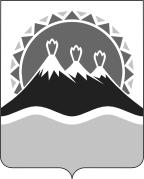 МИНИСТЕРСТВО СОЦИАЛЬНОГО РАЗВИТИЯ  И ТРУДАКАМЧАТСКОГО КРАЯПРИКАЗ № 1065-пО внесении изменений в приложение к приказу Министерства социального развития и труда Камчатского края от 24.12.2014 № 1260-п «Об утверждении  Порядка предоставления социальных услуг поставщиками социальных услуг в Камчатском крае в стационарной форме социального обслуживания» Приложение  к приказу  Министерства социального развития и труда Камчатского края  от  17.09.2015 № 1065-п«Приложение № 1 к Порядку предоставлениясоциальных  услуг поставщиками социальных услуг в Камчатском крае в стационарной форме социального обслуживания № п/пНаименование социальной услугиОписание социальной услуги, в том числе ее объемСроки предоставления социальной услугиПодушевой норматив финансирования социальной услуги, руб.Подушевой норматив финансирования социальной услуги, руб.Условия предоставления социальной услугиПоказатели качества и оценка результатов предоставления социальной услугиПоказатели качества и оценка результатов предоставления социальной услуги123455677Социально-бытовые услугиСоциально-бытовые услугиСоциально-бытовые услугиСоциально-бытовые услугиСоциально-бытовые услугиСоциально-бытовые услугиСоциально-бытовые услугиСоциально-бытовые услугиСоциально-бытовые услугиСоциально-бытовые услугиОбеспечение площадью жилых помещений в соответствии с утвержденными нормативамиОбеспечение площадью жилых помещений в соответствии с утвержденными нормативамиОбеспечение площадью жилых помещений в соответствии с утвержденными нормативамиОбеспечение площадью жилых помещений в соответствии с утвержденными нормативамиОбеспечение площадью жилых помещений в соответствии с утвержденными нормативамиОбеспечение площадью жилых помещений в соответствии с утвержденными нормативамиОбеспечение площадью жилых помещений в соответствии с утвержденными нормативамиОбеспечение площадью жилых помещений в соответствии с утвержденными нормативамиОбеспечение площадью жилых помещений в соответствии с утвержденными нормативамиОбеспечение площадью жилых помещений в соответствии с утвержденными нормативами1.1.Предоставление площади жилых помещений в соответствии с утвержденными нормативамиЖилая площадь, предоставляется получателям социальной услуги в соответствии с санитарно-гигиеническими нормами и в соответствии с нормами утвержденными приказом Министерства от 22.08.2014 № 687-п наклонности.Периодичность предоставления социальной услуги:Ежедневно при постоянном, временном (на срок, определенный индивидуальной программой) проживании или пять дней в неделю при пятидневном (в неделю) проживании в организации социального обслуживания.Единица социальной услуги:Предоставление жилой площади для одного получателя в сутки - 1 услугаВ срок, определенный индивидуальной программой получателя социальных услугУтверждается приказом Министерства социального развития и труда Камчатского краяУтверждается приказом Министерства социального развития и труда Камчатского краяРазмещение получателей социальных услуг с учетом пола, возраста, состояния здоровья, физической, психической и психологической совместимости;Помещения для проживания должны быть обеспечены всеми средствами коммунально-бытового обслуживания и соответствовать санитарно-гигиеническим нормам.Супругам из числа проживающих в учреждении должны выделяться изолированные жилые помещения для совместного проживания.Помещения, предоставляемые инвалидам, должны быть оборудованы специальными устройствами, приспособлениями для передвижения (пандусами, поручнями, расширенными дверными проемами, лифтовыми подъемниками и т.д.), специальными средствами для маломобильных граждан. Время предоставления услуги – круглосуточно. Полнота предоставлениясоциальной услуги ее своевременность;результативность (эффективность) предоставления социальной услуги (улучшение условий жизнедеятельности получателя социальных услуг).Полнота предоставлениясоциальной услуги ее своевременность;результативность (эффективность) предоставления социальной услуги (улучшение условий жизнедеятельности получателя социальных услуг).1.2. Уборка жилых помещений1.2. Уборка жилых помещений1.2. Уборка жилых помещений1.2. Уборка жилых помещений1.2. Уборка жилых помещений1.2. Уборка жилых помещений1.2. Уборка жилых помещений1.2. Уборка жилых помещений1.2. Уборка жилых помещений1.2. Уборка жилых помещений1.2.1.1. Текущая уборка жилых помещений Для уборки жилых комнат выделяется  отдельный промаркированный инвентарь:     - подготовка инвентаря для проведения   уборки;-влажная уборка помещений (обработка полов, мебели, оборудования, подоконников, дверей) с использованием моющих и дезинфицирующих средств, разрешенных к использованию в установленном порядке- получение (ежедневное) младшим медицинским персоналом дезинфицирующих средств у медицинского дезинфектора (при отсутствии в учреждении – у сестры-хозяйки)-проведение текущих влажных уборок с проветриванием комнат и применением дезинфицирующих средств: стряхивание постели (уборка постелей ходячих клиентов проводится самими клиентами под наблюдением персонала отделения), протирание кровати, подоконника, батареи, пола; в комнатах клиентов, находящихся на постельном режиме - уборка производится после очередного приема пищи с протиранием прикроватных столиков и уборкой помещения.Периодичность предоставления социальной услуги:На период проживания в организации социального обслуживания:Не менее 2 раза в сутки,в комнатах клиентов, находящихся на постельном режиме – не менее 4 раз в суткиЕдиница услуги: одна текущая уборка для 1 клиента в сутки - 1 услугаВ срок, определенный индивидуальной программой получателя социальных услугприказом Министерства социального развития и труда Камчатского краяприказом Министерства социального развития и труда Камчатского краяНаличие в организации моющих и дезинфицирующих средств, инвентаря.Время исполнения услуги – в пределах 1 час. на 1 жилую комнату.Полнота предоставления социальной услуги, ее своевременность;результативность (эффективность) предоставления социальной услуги (улучшение условий жизнедеятельности получателя социальных услуг).Полнота предоставления социальной услуги, ее своевременность;результативность (эффективность) предоставления социальной услуги (улучшение условий жизнедеятельности получателя социальных услуг).1.2.2.Для проведения генеральной уборки необходимо:-составление графика генеральных уборок жилых помещений -генеральная уборка помещений проводится по графику не реже 1 раза в месяц, с обработкой стен, полов, оборудования, инвентаря, светильников. - получение (ежедневное) младшим медицинским персоналом дезинфицирующих средств у медицинского дезинфектора (при отсутствии в учреждении – у сестры-хозяйки) - приготовление мыльно-содового раствора - проведение генеральных уборок с проветриванием комнат, постельных принадлежностей, с чисткой пылесосом или выколачиванием на улице ковров, отодвиганием мебели от стен, обработкой мыльно-содовым раствором поверхностей (потолок, стены, окна, подоконники, батареи, пол), обработка всех поверхностей дезинфицирующим средством с экспозицией (время экспозиции зависит от вида дезинфицирующего средства) -бактерицидная обработка жилых помещений не менее 20 мин.-контроль качества проведения генеральной уборки жилого помещения-запись в учетно-отчетную документацию.Периодичность предоставления социальной услуги:На период проживания в организации социального обслуживания:По графику, не менее 1 раза в месяц для генеральной уборки-по наступлению случая (убытие клиента, инфекционное заболевание, смерть клиента) для заключительной уборки.Единица услуги: одна генеральная уборка для 1 клиента в месяц - 1 услуга или одна заключительная уборка– 1 услуга.В срок, определенный индивидуальной программой получателя социальных услугприказом Министерства социального развития и труда Камчатского краяприказом Министерства социального развития и труда Камчатского краяналичие в организации моющих и дезинфицирующих средств, инвентаря.Время исполнения услуги –2 часа на 1 жилую комнату 12 кв.м.Полнота предоставления социальной услуги, ее своевременность;результативность (эффективность) предоставления социальной услуги (улучшение условий жизнедеятельности получателя социальных услуг).Полнота предоставления социальной услуги, ее своевременность;результативность (эффективность) предоставления социальной услуги (улучшение условий жизнедеятельности получателя социальных услуг).1.3. Предоставление помещений для организации реабилитационных и медицинских мероприятий, трудотерапии, учебной деятельности, культурно-бытового обслуживанияДля предоставления услуги: высота помещений зрительного зала, лечебно-трудовых и учебно-производственных мастерских не менее 3 м. помещения культурно-массового обслуживания: -зрительный зал с амфитеатром и возможностью коллектив-ного приема телевидения, где 10 - 12% мест - места для инвалидов на креслах-колясках, 5 - 10% - для лиц с психоневрологическими заболеваниями. Кресла полумягкие с неоткидными сиденьями, неподвижно прикрепленные к полу. Для людей с физическими недостатками число мест в ряду: при односторонней эвакуации из ряда - не более 12, при двусторонней эвакуации - не более 25, ширина прохода между рядами - не менее 0,55 м. Для лиц, передвигающихся в креслах-колясках, следует предусматривать свободные площадки перед эстрадой или в конце зала и дополнительный проем - выезд из зала - шириной не менее 1,6 м; -библиотека из расчета 0,6-0,8 кв.м. на одно место в учреждениях для инвалидов и престарелых, 0,3-0,4 кв.м. на одно место в учреждениях для инвалидов с недостатком умственного развития лечебно-трудовые мастерские и учебно-производственные мастерские размещаются на одном этаже. В мастерских, которыми могут пользоваться инвалиды на креслах-колясках, ширина основного прохода, а также расстояние между рабочими местами 1,5 - 2 м.помещения для гимнастики и физкультуры: многоцелевой спортзал-комнаты дневного пребывания (библиотека, комната настольных игр, клуб и т.п.) – отвечают гигиеническим требованиям общего характера (светлые, сухие, чистые), эстетически оформлены.Единица услуги: предоставление помещений для организации реабилитационных мероприятий, трудотерапии и культурно-досуговой деятельности для 1 клиента в сутки - 1 услуга.В срок, определенный индивидуальной программой получателя социальных услугприказом Министерства социального развития и труда Камчатского краяприказом Министерства социального развития и труда Камчатского краяЖилая площадь, помещения для организации реабилитационных мероприятий, трудотерапии и культурно-досуговой деятельности, предоставляемые в стационарных учреждениях социального обслуживания, по размерам и другим жизненным показателям (состояние зданий и помещений, их комфортность) должны соответствовать санитарно-гигиеническим нормам, требованиям безопасности, в том числе противопожарным; должны быть защищены от воздействия различных факторов (повышенных температуры воздуха, влажности воздуха, запыленности, вибрации и т.д.), отрицательно влияющих на здоровье клиентов; обеспечивать удобство проживания клиентов.Время предоставления услуги – согласно режиму дня учреждения.Полнота предоставления социальной услуги, ее своевременность;результативность (эффективность) предоставления социальной услуги (улучшение условий жизнедеятельности получателя социальных услуг).Полнота предоставления социальной услуги, ее своевременность;результативность (эффективность) предоставления социальной услуги (улучшение условий жизнедеятельности получателя социальных услуг).1.4.Предоставление помещений для отправления религиозных обрядовПри создании условий для отправления религиозных обрядов должны быть строго учтены вероисповедование, возраст, пол, физическое состояние клиентов, особенности религиозных обрядов, принятые в различных конфессиях. Не допускаются любые ущемления прав свободного отправления религиозных обрядов верующими. Подготовка помещения условий для отправления религиозных обрядов и приглашение служителя церкви для проведения службы в назначенный день.Для тяжелобольных услуги служителя церкви проводятся в комнатах.Периодичность предоставления услуги: по мере возникновения потребности. Единица услуги: в сутки 1 клиент – 1 услугаВ срок, определенный индивидуальной программой получателя социальных услугприказом Министерства социального развития и труда Камчатского краяприказом Министерства социального развития и труда Камчатского краяНаличие помещения, оборудованного с учетом вероисповедания, возраста, пола, физического состояния получателя социальных услуг, особенностей религиозных обрядов, принятых в различных конфессиях;в срок, определенный индивидуальной программой получателя социальных услуг.Время предоставления услуги – согласно режиму дня учрежденияПолнота предоставления социальной услуги, ее своевременность;результативность (эффективность) предоставления социальной услуги (улучшение условий жизнедеятельности получателя социальных услуг).Полнота предоставления социальной услуги, ее своевременность;результативность (эффективность) предоставления социальной услуги (улучшение условий жизнедеятельности получателя социальных услуг).1.5.Предоставление в пользование мебели и оборудованияПредусматривает обеспечение жилых комнат на одного получателя социальных услуг:- местом в шкафу для хранения домашней одежды, белья, обуви (не менее 2 плечиков на одного получателя социальных услуг) и индивидуальные секции (полки), обеспечивающие возможность хранения личной одежды;- тумбочкой;- стулом.На комнату предусматривается 1 стол.Периодичность предоставления социальной услуги:На период проживания в организации социального обслуживания.Единица услуги: Предоставление в пользование мебели для одного получателя в сутки - 1 услуга В срок, определенный индивидуальной программой получателя социальных услугУтверждается приказом Министерства социального развития и труда Камчатского краяУтверждается приказом Министерства социального развития и труда Камчатского края1) наличие необходимого количества предметов мебели в помещениях, размещенной с учетом свободного доступа к получателю социальных услуг, а также доступности уборки и эксплуатации;2) соответствие установленным законодательством санитарно-гигиеническим нормам и требованиям;3) соответствие мебели физическому состоянию получателя социальных услуг. Время исполнения услуги – круглосуточно.Полнота предоставления социальной услуги, ее своевременность;результативность (эффективность) предоставления социальной услуги (улучшение условий жизнедеятельности получателя социальных услуг).Полнота предоставления социальной услуги, ее своевременность;результативность (эффективность) предоставления социальной услуги (улучшение условий жизнедеятельности получателя социальных услуг).Обеспечение мягким инвентарем (одеждой, обувью, нательным бельем и постельными принадлежностями) в соответствии с утвержденными нормативамиОбеспечение мягким инвентарем (одеждой, обувью, нательным бельем и постельными принадлежностями) в соответствии с утвержденными нормативамиОбеспечение мягким инвентарем (одеждой, обувью, нательным бельем и постельными принадлежностями) в соответствии с утвержденными нормативамиОбеспечение мягким инвентарем (одеждой, обувью, нательным бельем и постельными принадлежностями) в соответствии с утвержденными нормативамиОбеспечение мягким инвентарем (одеждой, обувью, нательным бельем и постельными принадлежностями) в соответствии с утвержденными нормативамиОбеспечение мягким инвентарем (одеждой, обувью, нательным бельем и постельными принадлежностями) в соответствии с утвержденными нормативамиОбеспечение мягким инвентарем (одеждой, обувью, нательным бельем и постельными принадлежностями) в соответствии с утвержденными нормативамиОбеспечение мягким инвентарем (одеждой, обувью, нательным бельем и постельными принадлежностями) в соответствии с утвержденными нормативамиОбеспечение мягким инвентарем (одеждой, обувью, нательным бельем и постельными принадлежностями) в соответствии с утвержденными нормативами1.6.1.Предоставление одежды, обуви, нательного бельяОбеспечение одеждой, обувью, нательным бельем осуществляется на время предоставления получателю социальной услуги "предоставление площади жилых помещений в соответствии с утвержденными нормативами"" в соответствии с нормами материального обеспечения, утвержденными  приказом Министерства социального развития и труда Камчатского края от 07.11.2014 № 997-п "Об утверждении нормативов обеспечения мягким инвентарем получателей социальных услуг в организациях социального обслуживания" Периодичность предоставления социальной услуги:На период проживания в организации социального обслуживания.Мягкий инвентарь, имеющий повреждения, подлежит ремонту.Единица социальной услуги:Предоставление или смена одного предмета одежды, обуви, нательного белья для одного клиента - 1 услугаВ срок, определенный индивидуальной программой получателя социальных услугУтверждается приказом Министерства социального развития и труда Камчатского краяУтверждается приказом Министерства социального развития и труда Камчатского краяОдежда, обувь, нательное белье должны быть удобными в носке, соответствовать росту и размерам получателя социальных услуг, по возможности его запросам по фасону и расцветке, а также санитарно-гигиеническим нормам и требованиям.Наличие помещения, оборудованного стеллажами для хранения одежды, обуви, нательного белья.Время исполнения услуги – 20 мин.Полнота предоставления социальной услуги, ее своевременность;результативность (эффективность) предоставления социальной услуги (улучшение условий жизнедеятельности получателя социальных услуг).Полнота предоставления социальной услуги, ее своевременность;результативность (эффективность) предоставления социальной услуги (улучшение условий жизнедеятельности получателя социальных услуг).1.6.2.Предоставление в пользование постельных принадлежностей Обеспечение одеждой, обувью, нательным бельем осуществляется на время предоставления получателю социальной услуги "предоставление площади жилых помещений в соответствии с утвержденными нормативами"" в соответствии с нормами материального обеспечения, утвержденными  приказом Министерства социального развития и труда Камчатского края от 07.11.2014 № 997-п "Об утверждении нормативов обеспечения мягким инвентарем получателей социальных услуг в организациях социального обслуживания". Смена постельных принадлежностей (наволочка, простыня, пододеяльник, полотенце) производится 1 раз в 7 дней или по мере загрязнения.Периодичность предоставления социальной услуги:На период проживания в организации социального обслуживания.Единица социальной услуги:Предоставление или смена одного комплекта постельных принадлежностей для одного клиента - 1 услугаВ срок, определенный индивидуальной программой получателя социальных услугУтверждается приказом Министерства социального развития и труда Камчатского краяУтверждается приказом Министерства социального развития и труда Камчатского краяПостельные принадлежности должны быть удобными в пользовании, подобранными с учетом физического состояния получателя социальных услуг.Наличие помещения, оборудованного стеллажами для хранения постельного белья.Время исполнения услуги – 20 мин.Полнота предоставления социальной услуги, ее своевременность;результативность (эффективность) предоставления социальной услуги (улучшение условий жизнедеятельности получателя социальных услуг).Полнота предоставления социальной услуги, ее своевременность;результативность (эффективность) предоставления социальной услуги (улучшение условий жизнедеятельности получателя социальных услуг).1.7.Обеспечение питанием в соответствии с утвержденными нормативами Ежедневное обеспечение питанием согласно нормативам, утвержденным приказом Министерства социального развития и труда Камчатского края от 07.11.2014 № 996-п «Об утверждении нормативов обеспечения питанием получателей социальных услуг в организациях социального обслуживания, включая приобретение продуктов и приготовление блюд строго по меню и с технологическими картами, утвержденными руководителем учреждения. Периодичность предоставления социальной услуги:Ежедневно при постоянном, временном (на срок, определенный индивидуальной программой) проживании или пять дней в неделю при пятидневном (в неделю) проживании в организации социального обслуживания.для совершеннолетнего получателя социальных услуг - ежедневно и не менее 4 раз в день;для несовершеннолетнего получателя социальных услуг - ежедневно и не менее 5 раз в день (не более 40 мин. за один раз)Единица услуги:Обеспечение горячим питанием одного получателя в сутки - 1 услугаВ срок, определенный индивидуальной программой получателя социальных услугУтверждается приказом Министерства социального развития и труда Камчатского краяУтверждается приказом Министерства социального развития и труда Камчатского краяПредоставляемое питание должно быть разнообразным, пища должна быть приготовлена из доброкачественных продуктов, удовлетворять потребности получателя социальных услуг по калорийности, соответствовать установленным нормам питания, санитарно-гигиеническим требованиям.Питание должно быть предоставлено с учетом состояния здоровья получателя социальных услуг.Время предоставления не более 40 мин. на одно кормлениеПолнота предоставления социальной услуги, ее своевременность;результативность (эффективность) предоставления социальной услуги (улучшение условий жизнедеятельности получателя социальных услуг).Полнота предоставления социальной услуги, ее своевременность;результативность (эффективность) предоставления социальной услуги (улучшение условий жизнедеятельности получателя социальных услуг).1.8.Помощь в приеме пищи (кормление)Доставка питания гражданам, полностью утратившим способность к самообслуживанию, и оказание им помощи в приеме пищи, в том числе с помощью зонда.Получателю социальной услуги, не способному по состоянию здоровья самостоятельно осуществлять за собой уход, с учетом потребности предоставляется помощь в принятии пищи (кормление) различными способами, необходимыми по состоянию здоровья получателя социальных услуг.Периодичность предоставления социальной услуги:Услуга предоставляется ежедневно.Время предоставления услуги не более 40 мин. за один разОбеспечение горячим питанием одного получателя в сутки - 1 услугаВ срок, определенный индивидуальной программой получателя социальных услугУтверждается приказом Министерства социального развития и труда Камчатского краяУтверждается приказом Министерства социального развития и труда Камчатского краяПредоставляемое питание должно быть разнообразным, пища должна быть приготовлена из доброкачественных продуктов, удовлетворять потребности получателя социальных услуг по калорийности, соответствовать установленным нормам питания, санитарно-гигиеническим требованиям.Питание должно быть предоставлено с учетом состояния здоровья получателя социальных услуг.Время предоставления услуги не более 40 мин. на одно кормлениеПолнота предоставления социальной услуги, ее своевременность;результативность (эффективность) предоставления социальной услуги (улучшение условий жизнедеятельности получателя социальных услуг).Полнота предоставления социальной услуги, ее своевременность;результативность (эффективность) предоставления социальной услуги (улучшение условий жизнедеятельности получателя социальных услуг).1.9.Предоставление гигиенических услуг лицам, не способным по состоянию здоровья самостоятельно осуществлять за собой уходВ срок, определенный индивидуальной программой получателя социальных услугУтверждается приказом Министерства социального развития и труда Камчатского краяУтверждается приказом Министерства социального развития и труда Камчатского краяНаличие средств и предметов личной гигиены.Ножницы для стрижки ногтей и волос, машинки для стрижки волос, дезинфицирующие средства.Время предоставления услуги не более 15 минут.Полнота предоставления социальной услуги и, ее своевременность;результативность (эффективность) предоставления социальной услуги (улучшение условий жизнедеятельности получателя социальных услуг).Полнота предоставления социальной услуги и, ее своевременность;результативность (эффективность) предоставления социальной услуги (улучшение условий жизнедеятельности получателя социальных услуг).1.10. Предоставление услуг по стирке (дезинфекции), сушке, глажке вещей1.10. Предоставление услуг по стирке (дезинфекции), сушке, глажке вещей1.10. Предоставление услуг по стирке (дезинфекции), сушке, глажке вещей1.10. Предоставление услуг по стирке (дезинфекции), сушке, глажке вещей1.10. Предоставление услуг по стирке (дезинфекции), сушке, глажке вещей1.10. Предоставление услуг по стирке (дезинфекции), сушке, глажке вещей1.10. Предоставление услуг по стирке (дезинфекции), сушке, глажке вещей1.10. Предоставление услуг по стирке (дезинфекции), сушке, глажке вещей1.10. Предоставление услуг по стирке (дезинфекции), сушке, глажке вещей1.10. Предоставление услуг по стирке (дезинфекции), сушке, глажке вещей1.10.1Стирка постельного, нательного белья, одежды машинным способомСтирка постельного и нательного белья осуществляется в прачечной. Сбор белья в осуществляется в специальные мешки. Осуществляется сортировка по видам белья, подготовка расходных материалов (стиральный порошок, отбеливатель). Каждый вид белья стирается отдельно.Белье развешивается для сушки, либо сушится машинным способом.Периодичность предоставления социальной услуги:Услуга предоставляется до четырех раз в месяц.Единица социальной услуги:Одна стирка вещей (до 5 кг) для одного клиента - 1 услугаВ срок, определенный индивидуальной программой получателя социальных услугУтверждается приказом Министерства социального развития и труда Камчатского краяУтверждается приказом Министерства социального развития и труда Камчатского краяНаличие оборудования, моющих средств.Время предоставления услуги – 2 часаПолнота предоставления социальной услуги и, ее своевременность;результативность (эффективность) предоставления социальной услугиПолнота предоставления социальной услуги и, ее своевременность;результативность (эффективность) предоставления социальной услуги1.10.2Дезинфекция постельного, нательного белья, одеждыПрофилактическую дезинфекцию одежды, постельного и нательного белья по мере необходимости, но не реже 1 раза в неделю;- камерную дезинфекцию постельных принадлежностей (матрац, одеяло, подушка, покрывало) по мере необходимости, но не реже 2 раз в год.Одноразовая дезинфекция – 1 услугаВ срок, определенный индивидуальной программой получателя социальных услугУтверждается приказом Министерства социального развития и труда Камчатского краяУтверждается приказом Министерства социального развития и труда Камчатского краяДезинфекция постельного, нательного белья, одежды должна обеспечивать полное и своевременное удовлетворение нужд и потребностей получателей социальных услуг в целях создания им нормальных условий жизни.Время предоставления услуги 4 часа.Полнота предоставления социальной услуги и, ее своевременность;результативность (эффективность) предоставления социальной услугиПолнота предоставления социальной услуги и, ее своевременность;результативность (эффективность) предоставления социальной услуги1.10.3Глажка постельного, нательного белья, одежды машинным способомСортировка по видам белья и глажка.Периодичность предоставления социальной услуги:Услуга предоставляется до двух раз в месяц.Единица социальной услуги:Глаженье до 5 кг сухого белья - 1 услуга.В срок, определенный индивидуальной программой получателя социальных услугУтверждается приказом Министерства социального развития и труда Камчатского краяУтверждается приказом Министерства социального развития и труда Камчатского краяГлаженное постельное, нательное белье, одежда должны обеспечивать полное и своевременное удовлетворение нужд и потребностей  получателей социальных услуг в целях создания им нормальных условий жизни.Время предоставления услуги – 2 часа.Полнота предоставления социальной услуги и, ее своевременность;результативность (эффективность) предоставления социальной услугиПолнота предоставления социальной услуги и, ее своевременность;результативность (эффективность) предоставления социальной услуги1.11. Организация досуга и отдыха, в том числе обеспечение книгами, журналами, газетами, настольными играми1.11. Организация досуга и отдыха, в том числе обеспечение книгами, журналами, газетами, настольными играми1.11. Организация досуга и отдыха, в том числе обеспечение книгами, журналами, газетами, настольными играми1.11. Организация досуга и отдыха, в том числе обеспечение книгами, журналами, газетами, настольными играми1.11. Организация досуга и отдыха, в том числе обеспечение книгами, журналами, газетами, настольными играми1.11. Организация досуга и отдыха, в том числе обеспечение книгами, журналами, газетами, настольными играми1.11. Организация досуга и отдыха, в том числе обеспечение книгами, журналами, газетами, настольными играми1.11. Организация досуга и отдыха, в том числе обеспечение книгами, журналами, газетами, настольными играми1.11. Организация досуга и отдыха, в том числе обеспечение книгами, журналами, газетами, настольными играми1.11. Организация досуга и отдыха, в том числе обеспечение книгами, журналами, газетами, настольными играми1.11.1 Организация и проведение культурно-развлекательной программыПредоставление получателю социальных услуг возможности посещения театров, выставок, концертов, праздников, соревнований, организация и проведение клубной и кружковой работы, собственных концертов, выставок, спортивных соревнований и других мероприятий.Организация посещения учреждений культуры, экскурсий для мобильных обслуживаемых лиц - не менее 1 посещения одного учреждения культуры (театра, цирка, музея, галереи, филармонии, парка культуры и отдыха и т.п.) в год.Возможность просмотра телевизора предоставляется ежедневно, за исключением времени, отведенного согласно правилам проживания для сна.В соответствии с планом учрежденияПериодичность предоставления социальной услуги:На период проживания в организации социального обслуживания.Единица услуги - каждое действие в порядке оказания услуги получателю социальных услуг в течение суток - 1 услуга. В срок, определенный индивидуальной программой получателя социальных услугУтверждается приказом Министерства социального развития и труда Камчатского краяУтверждается приказом Министерства социального развития и труда Камчатского краяОрганизация досуга (праздники, экскурсии и другие культурные мероприятия), формирование позитивных интересов (в том числе в сфере досуга) должны быть направлены на удовлетворение социокультурных и духовных запросов получателей социальных услуг. Способствовать расширению общего и культурного кругозора, сферы общения, повышению творческой активности получателей социальных услуг, привлечению их к участию в праздниках, соревнованиях, к активной клубной и кружковой работе, к проведению других культурно-досуговых мероприятий.полнота предоставления социальной услуги и, ее своевременность;результативность (эффективность) предоставления социальной услугиполнота предоставления социальной услуги и, ее своевременность;результативность (эффективность) предоставления социальной услуги1.11.2Предоставление печатных изданий, настольных игрОбеспечение читательского фонда библиотеки (приобретение/списание книг и их классификация; организация подписки газет, журналов; приобретение настольных игр). Обеспечение доступность библиотеки (читального зала) для клиента Периодичность предоставления социальной услуги:На период проживания в организации социального обслуживания.Единица услуги - каждое действие в порядке оказания услуги получателю социальных услуг - 1 услуга.В срок, определенный индивидуальной программой получателя социальных услугУтверждается приказом Министерства социального развития и труда Камчатского краяУтверждается приказом Министерства социального развития и труда Камчатского краяСвоевременная доставка во временное пользование газет, журналов, настольных игр с учетом пожеланий получателя социальных услуг.Наличие в организации социального обслуживания телевизора, настольных игр, книг, журналов и газет, а также специальных мест, отведенных для отдыха;Обеспечение сопровождения получателя социальных услуг (при необходимости) для участия в культурно-досуговых мероприятиях за пределами организации социального обслуживания.В течение рабочего времени учреждения.Полнота предоставления социальной услуги и, ее своевременность;результативность (эффективность) предоставления социальной услугиПолнота предоставления социальной услуги и, ее своевременность;результативность (эффективность) предоставления социальной услуги1.12.Отправка за счет средств получателя социальныхуслуг почтовойкорреспонденцииОсуществление доставки почтовой корреспонденции получателя социальных услуг до отделения почтовой связи или до места размещения почтового ящика.Периодичность предоставления социальной услуги:Услуга предоставляется до двух раз в месяц.Единица социальной услуги:Одна отправка корреспонденции для одного клиента через одну организацию, оказывающую почтовые услуги, - 1 услуга.В срок, определенный индивидуальной программой получателя социальных услугУтверждается приказом Министерства социального развития и труда Камчатского краяУтверждается приказом Министерства социального развития и труда Камчатского краяНаличие почтовой корреспонденции, требующей отправки;приобретение конверта и (или) марок, отправка осуществляются за счет средств получателя социальных услуг.Время предоставления услуги – 40 минут.Полнота предоставления социальной услуги и, ее своевременность;результативность (эффективность) предоставления социальной услугиПолнота предоставления социальной услуги и, ее своевременность;результативность (эффективность) предоставления социальной услуги1.13.Оказание помощи в написании и прочтении  писем (документов)Оказание помощи получателю социальных услуг в написании писем либо различных документов под диктовку и прочтение их вслух.Периодичность предоставления социальной услуги:По мере возникновения потребности.Единица социальной услуги:Помощь в написании или прочтении одного письма (документа) - 1 услугаВ срок, определенный индивидуальной программой получателя социальных услугУтверждается приказом Министерства социального развития и труда Камчатского краяУтверждается приказом Министерства социального развития и труда Камчатского краяОбеспечение конфиденциальности и доведение до получателя социальных услуг всей информации в полном объеме.Время предоставления услуги – 30 минут.Полнота предоставления социальной услуги и, ее своевременность;результативность (эффективность) предоставления социальной услугиПолнота предоставления социальной услуги и, ее своевременность;результативность (эффективность) предоставления социальной услуги1.14.Оказание помощи в получении услуг организаций торговли и других организаций, оказывающих услуги населениюВыявление потребностей в предоставлении данной услуги при непосредственном обращении клиента -подготовка списка предприятий (организаций, служб), оказывающих необходимые клиенту услуги, с адресами, телефонами и режимом работы -подача заявки в предприятие, предоставляющее услуги торговли или связи, или вызов специалиста предприятия по телефону для удовлетворения потребности клиента в приобретении им необходимых товаров или услуг Периодичность предоставления социальной услуги:Услуга предоставляется до двух раз в месяц.Единица социальной услуги:Посещение одной организации для одного клиента - 1 услугаВ срок, определенный индивидуальной программой получателя социальных услугВ срок, определенный индивидуальной программой получателя социальных услугУтверждается приказом Министерства социального развития и труда Камчатского краяСодействие в организации предоставления услуг предприятиями торговли и связи, а также информационных услуг должно удовлетворять потребности клиентов в своевременном и по умеренным ценам приобретении необходимых продовольственных и промышленных товаров.Время исполнения услуги – 30 мин. Содействие в организации предоставления услуг предприятиями торговли и связи, а также информационных услуг должно удовлетворять потребности клиентов в своевременном и по умеренным ценам приобретении необходимых продовольственных и промышленных товаров.Время исполнения услуги – 30 мин. Полнота предоставления социальной услуги и, ее своевременность;результативность (эффективность) предоставления социальной услугиПолнота предоставления социальной услуги и, ее своевременность;результативность (эффективность) предоставления социальной услугиПолнота предоставления социальной услуги и, ее своевременность;результативность (эффективность) предоставления социальной услуги1.15.Организация перевозки и (или сопровождение к месту лечения, получения консультации, обучения, проведения культурных мероприятийПредоставление возможности использования транспорта для перевозки получателя социальных услуг при возникновении необходимости в ходе предоставления ему социальных услуг.Периодичность предоставления социальной услуги:Предоставляется до 24 услуг в год.Единица услуги:  Доставка в течение одного часа одного клиента и сопровождающих его лиц к одному объекту - 1 услуга.Обратная доставка клиента и сопровождающих его лиц в течение 1 часа рабочего времени - 1 услуга.Каждый дополнительный час выполнения услуги, в том числе неполный, учитывается как отдельная единица услугиВ срок, определенный индивидуальной программой получателя социальных услугВ срок, определенный индивидуальной программой получателя социальных услугУтверждается приказом Министерства социального развития и труда Камчатского краяНаличие транспортного средства, зарегистрированного в органах государственной инспекции безопасности дорожного движения, технически исправного и приспособленного для перевозки получателей социальных услуг.Водитель транспортного средства обязан проходитьпредрейсовый медицинский осмотр.Наличие транспортного средства, зарегистрированного в органах государственной инспекции безопасности дорожного движения, технически исправного и приспособленного для перевозки получателей социальных услуг.Водитель транспортного средства обязан проходитьпредрейсовый медицинский осмотр.Полнота предоставления социальной услуги и, ее своевременность;результативность (эффективность) предоставления социальной услугиПолнота предоставления социальной услуги и, ее своевременность;результативность (эффективность) предоставления социальной услугиПолнота предоставления социальной услуги и, ее своевременность;результативность (эффективность) предоставления социальной услуги1.16.Сопровождение во время прогулокПрогулки с получателями услуг, в пределах района проживания Прогулку в соответствии с планом и соблюдением техники безопасности .Услуга имеет групповой или индивидуальный характер и предоставляется с учетом пожеланий получателя социальных услуг и рекомендаций специалистов.Периодичность предоставления социальной услуги:не чаще 3 раз в неделюЕдиница услуги : прогулка в течение 30 минут с одним получателем услуг – 1 услугаВ срок, определенный индивидуальной программой получателя социальных услугВ срок, определенный индивидуальной программой получателя социальных услугУтверждается приказом Министерства социального развития и труда Камчатского краяОбеспечивает полное и своевременное удовлетворение потребностей получателей социальных услугОбеспечивает полное и своевременное удовлетворение потребностей получателей социальных услугПолнота предоставления социальной услуги и, ее своевременность;результативность (эффективность) предоставления социальной услугиПолнота предоставления социальной услуги и, ее своевременность;результативность (эффективность) предоставления социальной услугиПолнота предоставления социальной услуги и, ее своевременность;результативность (эффективность) предоставления социальной услуги1.17Содействие в обеспечении ритуальными услугами и организация захоронения умершего получателя услуг 1) обеспечение получения медицинского свидетельства о смерти получателя социальных услуг;2) обеспечение организации работы с родственниками умершего - оповещение, передача медицинского свидетельства;3) при отсутствии у умершего родственников либо наличии письменного отказа родственников заниматься погребением умершего осуществление погребения умершего через взаимодействие со специализированной службой по вопросам похоронного дела.Единица услуги - каждое действие в порядке оказания услуги - 1 услугаПри наступлении фактаПри наступлении фактаУтверждается приказом Министерства социального развития и труда Камчатского краяПисьменный отказ родственников заниматься погребением умершего либо отсутствие родственников.Время исполнения услуги:1) обращение в специализированную службу по вопросам похоронного дела – 60 минут;2) оформление документов для организации погребения – 60 минут;3) сопровождение умершего до места погребения – 120 минут.Письменный отказ родственников заниматься погребением умершего либо отсутствие родственников.Время исполнения услуги:1) обращение в специализированную службу по вопросам похоронного дела – 60 минут;2) оформление документов для организации погребения – 60 минут;3) сопровождение умершего до места погребения – 120 минут.Полнота предоставления социальной услуги и, ее своевременность.Полнота предоставления социальной услуги и, ее своевременность.Полнота предоставления социальной услуги и, ее своевременность.2. Социально-медицинские услуги2. Социально-медицинские услуги2. Социально-медицинские услуги2. Социально-медицинские услуги2. Социально-медицинские услуги2. Социально-медицинские услуги2. Социально-медицинские услуги2. Социально-медицинские услуги2. Социально-медицинские услуги2. Социально-медицинские услуги2. Социально-медицинские услуги2. Социально-медицинские услуги2.1.Выполнение процедур, связанных с организацией ухода, наблюдением за состоянием здоровья получателей социальных услуг-подготовка к проведению процедуры (рабочее место, инструментарий, асептика, подготовка клиента) -проведение медицинских процедур (прием лекарств, закапывание капель, закладывание мази, измерение артериального давления, температуры тела, измерение пульса, частоты дыхательных движений, антропометрия, обработка пролежней, подкожные, внутримышечные и внутривенные введения  лекарственных препаратов) - запись в учетно-отчетной документации (история болезни, листы назначений, журналы).Проводятся по назначению врача (фельдшера) или по медицинским показаниям.Периодичность предоставления социальной услуги:По необходимости.Единица услуги: каждая законченная медицинская процедура для 1 клиента – 1 услугаВ срок, определенный индивидуальной программой получателя социальных услугВ срок, определенный индивидуальной программой получателя социальных услугУтверждается приказом Министерства социального развития и труда Камчатского краяНаличие необходимого медицинского оборудования, квалифицированных специалистов, лицензирование медицинской деятельности.Предоставляется при возникновении у получателя социальной услуги временных проблем со здоровьем, не требующих госпитализации в медицинскую организацию, а также при необходимости получения дополнительной информации о состоянии здоровья получателя социальной услуги и в соответствии с назначением врача/фельдшера.Время исполнения услуги: в пределах 15 мин. на 1 медицинскую процедуруНаличие необходимого медицинского оборудования, квалифицированных специалистов, лицензирование медицинской деятельности.Предоставляется при возникновении у получателя социальной услуги временных проблем со здоровьем, не требующих госпитализации в медицинскую организацию, а также при необходимости получения дополнительной информации о состоянии здоровья получателя социальной услуги и в соответствии с назначением врача/фельдшера.Время исполнения услуги: в пределах 15 мин. на 1 медицинскую процедуруПолнота предоставления социальной услуги и, ее своевременность;результативность (эффективность) предоставления социальной услугиПолнота предоставления социальной услуги и, ее своевременность;результативность (эффективность) предоставления социальной услугиПолнота предоставления социальной услуги и, ее своевременность;результативность (эффективность) предоставления социальной услуги2.2.Систематическое наблюдение за получателями социальных услуг в целях выявления отклонений в состоянии их здоровьяВыслушивание и наблюдение клиента, при возникновении у клиента жалоб на самочувствие и состояние здоровья либо при появлении у клиента внешних признаков недомогания обращение в медицинские организации в рамках предоставления услуги "Осуществление посреднических действий между клиентом и медицинскими организациями по телефону, через сеть Интернет".Периодичность предоставления социальной услуги:Выслушивание и наблюдение клиента осуществляется ежедневно в период предоставления социальных услуг в стационарной формеЕдиница социальной услуги:Посещение в целях наблюдения за состоянием здоровья одного клиента - 1 услугаВ срок, определенный индивидуальной программой получателя социальных услугВ срок, определенный индивидуальной программой получателя социальных услугУтверждается приказом Министерства социального развития и труда Камчатского краяНаличие квалифицированных специалистов, лицензирование медицинской деятельности;оборудованные помещения медицинского назначения;Наблюдение осуществляется в ходе личной беседы с получателем социальных услуг, а также изучения медицинской документации.Время исполнения услуги: в пределах 20 мин.Наличие квалифицированных специалистов, лицензирование медицинской деятельности;оборудованные помещения медицинского назначения;Наблюдение осуществляется в ходе личной беседы с получателем социальных услуг, а также изучения медицинской документации.Время исполнения услуги: в пределах 20 мин.Полнота предоставления социальной услуги и, ее своевременность;результативность (эффективность) предоставления социальной услугиПолнота предоставления социальной услуги и, ее своевременность;результативность (эффективность) предоставления социальной услугиПолнота предоставления социальной услуги и, ее своевременность;результативность (эффективность) предоставления социальной услуги2.3.Оказание содействия в проведении оздоровительных мероприятийОпределение потребности получателей (характеристики из личного дела, беседа, анкетирование. Организация прогулок, содействие в проведении оздоровительной гимнастики, медицинской реабилитации, предусмотренной индивидуальной программой реабилитации.Время проведения оздоровительных мероприятий и их необходимость определяются с учетом состояния здоровья получателя социальных услуг и рекомендации врача. Оздоровительные мероприятия предоставляются по мере необходимости, но не чаще 1 раза в день (продолжительность не более 60 минут)Участие 1 клиента в 1 оздоровительном мероприятии - 1 услугаВ срок, определенный индивидуальной программой получателя социальных услугВ срок, определенный индивидуальной программой получателя социальных услугУтверждается приказом Министерства социального развития и труда Камчатского краяОтсутствие у получателя социальных услуг противопоказаний к оздоровительным мероприятиям;наличие квалифицированных специалистов;лицензирование медицинской деятельности;оборудованные территории и помещения для проведения оздоровительных мероприятий; медицинское соблюдение мер предосторожности и санитарно-гигиенических норм и требованийВремя исполнения услуги: в пределах 60 мин. Отсутствие у получателя социальных услуг противопоказаний к оздоровительным мероприятиям;наличие квалифицированных специалистов;лицензирование медицинской деятельности;оборудованные территории и помещения для проведения оздоровительных мероприятий; медицинское соблюдение мер предосторожности и санитарно-гигиенических норм и требованийВремя исполнения услуги: в пределах 60 мин. Полнота предоставления социальной услуги и, ее своевременность;результативность (эффективность) предоставления социальной услугиПолнота предоставления социальной услуги и, ее своевременность;результативность (эффективность) предоставления социальной услугиПолнота предоставления социальной услуги и, ее своевременность;результативность (эффективность) предоставления социальной услуги2.4.Проведение мероприятий, направленных на формирование здорового образа жизниОсвещение в доступной для понимания получателя социальных услуг форме вопросов социальной адаптации, в том числе возрастной реабилитации, соблюдения санитарии, гигиенического и полового просвещения, профилактики социально значимых заболеваний. Консультирование и предоставление рекомендаций по гигиене питания, профилактике и избавлению от вредных привычек.Предоставление осуществляется по мере необходимости и медицинским показаниям Периодичность предоставления социальной услуги:Услуга предоставляется до четырех раз в месяцЕдиница социальной услуги:Проведение занятия по одной тематике для каждого клиента - 1 услугаВ срок, определенный индивидуальной программой получателя социальных услугВ срок, определенный индивидуальной программой получателя социальных услугУтверждается приказом Министерства социального развития и труда Камчатского краяНаличие квалифицированных специалистов, наглядно-демонстрационных материалов.Продолжительность - не более 50 минут за одно посещение.Наличие квалифицированных специалистов, наглядно-демонстрационных материалов.Продолжительность - не более 50 минут за одно посещение.Полнота предоставления социальной услуги и, ее своевременность;результативность (эффективность) предоставления социальной услугиПолнота предоставления социальной услуги и, ее своевременность;результативность (эффективность) предоставления социальной услугиПолнота предоставления социальной услуги и, ее своевременность;результативность (эффективность) предоставления социальной услуги2.5.Проведение занятий по адаптивной физкультуреОбеспечение проведения занятий по адаптивной физкультуре, способствующих формированию и совершенствованию физических, психических, функциональных и волевых качеств и способностей у получателя социальных услуг.Периодичность предоставления социальной услуги:До 14 раз в течение курса реабилитации продолжительностью 14 календарных дней при предоставлении социальных услуг. В течение года до одного курса реабилитации.Единица социальной услуги:Проведение одного оздоровительного мероприятия (ходьба, бег, плавание, езда на велосипеде, катание на лыжах, оздоровительная гимнастика, занятие на тренажерах и иное) для каждого клиента - 1 услугаВ срок, определенный индивидуальной программой получателя социальных услугВ срок, определенный индивидуальной программой получателя социальных услугУтверждается приказом Министерства социального развития и труда Камчатского краяНаличие квалифицированных специалистов, необходимого оборудования.Осуществляется при отсутствии медицинских противопоказаний к проведению занятий по адаптивной физической культуреу получателя социальных услуг;Продолжительность - не более 60 минут за одно посещение.Наличие квалифицированных специалистов, необходимого оборудования.Осуществляется при отсутствии медицинских противопоказаний к проведению занятий по адаптивной физической культуреу получателя социальных услуг;Продолжительность - не более 60 минут за одно посещение.Полнота предоставления социальной услуги, ее своевременность;результативность (эффективность) предоставления социальной услуги (улучшение условий жизнедеятельности получателя социальных услуг)Полнота предоставления социальной услуги, ее своевременность;результативность (эффективность) предоставления социальной услуги (улучшение условий жизнедеятельности получателя социальных услуг)Полнота предоставления социальной услуги, ее своевременность;результативность (эффективность) предоставления социальной услуги (улучшение условий жизнедеятельности получателя социальных услуг)2.6.Консультирование по социально-медицинским вопросам (поддержание и сохранение здоровья получателей социальных услуг, проведение оздоровительных мероприятий, выявление отклонений в состоянии их здоровья)Предоставление разъяснений, рекомендаций получателю социальных услуг в доступной для понимания форме для решения стоящих перед ним конкретных социально-медицинских проблем.Периодичность предоставления социальной услуги:Предоставляется при необходимости Единица услуги - проведение одной консультации - 1 услугаВ срок, определенный индивидуальной программой получателя социальных услугВ срок, определенный индивидуальной программой получателя социальных услугУтверждается приказом Министерства социального развития и труда Камчатского краяНаличие квалифицированных специалистов, необходимого оборудования.Осуществляется при отсутствии медицинских противопоказаний к проведению занятий по адаптивной физической культуреу получателя социальных услуг;Время предоставления услуги не более 30 минут за одно посещение)Наличие квалифицированных специалистов, необходимого оборудования.Осуществляется при отсутствии медицинских противопоказаний к проведению занятий по адаптивной физической культуреу получателя социальных услуг;Время предоставления услуги не более 30 минут за одно посещение)Полнота предоставления социальной услуги, ее своевременность;результативность (эффективность) предоставления социальной услуги (улучшение условий жизнедеятельности получателя социальных услуг)Полнота предоставления социальной услуги, ее своевременность;результативность (эффективность) предоставления социальной услуги (улучшение условий жизнедеятельности получателя социальных услуг)Полнота предоставления социальной услуги, ее своевременность;результативность (эффективность) предоставления социальной услуги (улучшение условий жизнедеятельности получателя социальных услуг)2.7.Проведение первичного медицинского осмотра и первичной санитарной обработкиПроведение первичного медицинского осмотра и первичной санитарной обработкиПроведение первичного медицинского осмотра и первичной санитарной обработкиПроведение первичного медицинского осмотра и первичной санитарной обработкиПроведение первичного медицинского осмотра и первичной санитарной обработкиПроведение первичного медицинского осмотра и первичной санитарной обработкиПроведение первичного медицинского осмотра и первичной санитарной обработкиПроведение первичного медицинского осмотра и первичной санитарной обработкиПроведение первичного медицинского осмотра и первичной санитарной обработкиПроведение первичного медицинского осмотра и первичной санитарной обработкиПроведение первичного медицинского осмотра и первичной санитарной обработки2.7.1Прием клиента при поступлении в организацию социального обслуживания (или по возвращении клиента, отсутствовавшего в организации более 5 дней)Проведение первичного медицинского осмотра клиента врачом-специалистом, фельдшером или медицинской сестрой.Периодичность предоставления социальной услуги:Услуга предоставляется при поступлении клиента в организацию социального обслуживания или по возвращении клиента, отсутствовавшего в организации более 5 дней (может не предоставляться при поступлении клиента из другой организации, предоставляющей социальные услуги в стационарной форме).Единица социальной услуги:Проведение первичного медицинского осмотра одного клиента - 1 услугаВ срок, определенный индивидуальной программой получателя социальных услугВ срок, определенный индивидуальной программой получателя социальных услугУтверждается приказом Министерства социального развития и труда Камчатского краяНаличие медицинского оборудования, наличие квалифицированных специалистов. Продолжительность осмотра не более 20 минут.Наличие медицинского оборудования, наличие квалифицированных специалистов. Продолжительность осмотра не более 20 минут.Полнота предоставления социальной услуги, ее своевременность;результативность (эффективность) предоставления социальной услуги (улучшение условий жизнедеятельности получателя социальных услуг)Полнота предоставления социальной услуги, ее своевременность;результативность (эффективность) предоставления социальной услуги (улучшение условий жизнедеятельности получателя социальных услуг)Полнота предоставления социальной услуги, ее своевременность;результативность (эффективность) предоставления социальной услуги (улучшение условий жизнедеятельности получателя социальных услуг)2.7.2.Проведение первичной санитарной обработкиПри отсутствии инфекционных заболеваний принятие клиентом гигиенической ванны или гигиенического душа. -при обнаружении указанных инфекционных заболеваний, произвести дез.обработку клиента согласно СанПин 2.1.2.2564-09. -произвести клиенту смену нательного белья, выдать одежду. Время исполнения услуги – 1 час. При поступлении в учреждение, по возвращению клиента, отсутствовавшего более 5 дней. Единица услуги: санитарная обработка 1 клиента – 1 услуга. В срок, определенный индивидуальной программой получателя социальных услугВ срок, определенный индивидуальной программой получателя социальных услугУтверждается приказом Министерства социального развития и труда Камчатского краяНаличие медицинского оборудования, наличие квалифицированных специалистов. Продолжительность осмотра не более  40 минут.Наличие медицинского оборудования, наличие квалифицированных специалистов. Продолжительность осмотра не более  40 минут.Полнота предоставления социальной услуги, ее своевременность;результативность (эффективность) предоставления социальной услуги (улучшение условий жизнедеятельности получателя социальных услуг)Полнота предоставления социальной услуги, ее своевременность;результативность (эффективность) предоставления социальной услуги (улучшение условий жизнедеятельности получателя социальных услуг)Полнота предоставления социальной услуги, ее своевременность;результативность (эффективность) предоставления социальной услуги (улучшение условий жизнедеятельности получателя социальных услуг)2.7.3.Санитарная обработка одежды в дезкамере, дезинфекцияПри поступлении получателя социальных услуг в дезкамере  проводится санитарная обработка одежды и  нательного белья.При поступлении в учреждение, по возвращению клиента, отсутствовавшего более 5 дней. Прием одного клиента – 1 услугаВ срок, определенный индивидуальной программой получателя социальных услугВ срок, определенный индивидуальной программой получателя социальных услугУтверждается приказом Министерства социального развития и труда Камчатского краяНаличие медицинского оборудования, наличие квалифицированных специалистов. Продолжительность осмотра не более 40 минут.Наличие медицинского оборудования, наличие квалифицированных специалистов. Продолжительность осмотра не более 40 минут.Полнота предоставления социальной услуги, ее своевременность;результативность (эффективность) предоставления социальной услуги (улучшение условий жизнедеятельности получателя социальных услуг)Полнота предоставления социальной услуги, ее своевременность;результативность (эффективность) предоставления социальной услуги (улучшение условий жизнедеятельности получателя социальных услуг)Полнота предоставления социальной услуги, ее своевременность;результативность (эффективность) предоставления социальной услуги (улучшение условий жизнедеятельности получателя социальных услуг)2.8. Содействие в получении первичной медико-санитарной, в том числе стоматологической, помощи (по показаниям), а также зубопротезной и протезно-ортопедической помощи 2.8. Содействие в получении первичной медико-санитарной, в том числе стоматологической, помощи (по показаниям), а также зубопротезной и протезно-ортопедической помощи 2.8. Содействие в получении первичной медико-санитарной, в том числе стоматологической, помощи (по показаниям), а также зубопротезной и протезно-ортопедической помощи 2.8. Содействие в получении первичной медико-санитарной, в том числе стоматологической, помощи (по показаниям), а также зубопротезной и протезно-ортопедической помощи 2.8. Содействие в получении первичной медико-санитарной, в том числе стоматологической, помощи (по показаниям), а также зубопротезной и протезно-ортопедической помощи 2.8. Содействие в получении первичной медико-санитарной, в том числе стоматологической, помощи (по показаниям), а также зубопротезной и протезно-ортопедической помощи 2.8. Содействие в получении первичной медико-санитарной, в том числе стоматологической, помощи (по показаниям), а также зубопротезной и протезно-ортопедической помощи 2.8. Содействие в получении первичной медико-санитарной, в том числе стоматологической, помощи (по показаниям), а также зубопротезной и протезно-ортопедической помощи 2.8. Содействие в получении первичной медико-санитарной, в том числе стоматологической, помощи (по показаниям), а также зубопротезной и протезно-ортопедической помощи 2.8. Содействие в получении первичной медико-санитарной, в том числе стоматологической, помощи (по показаниям), а также зубопротезной и протезно-ортопедической помощи 2.8. Содействие в получении первичной медико-санитарной, в том числе стоматологической, помощи (по показаниям), а также зубопротезной и протезно-ортопедической помощи 2.8.1.1. Первичный прием клиента врачом-специалистом (фельдшером) 1) Проведение медицинского осмотра клиента2) заполнение истории болезни (анамнез заболевания, данные проведенного медицинского осмотра) клиента, требований на получение лекарственных препаратов, оформление листа назначений, учетно-отчетной документации3) составление плана лечения клиента4) при необходимости выписка направлений на дополнительные обследования (общий анализ мочи, общий анализ крови и т.д.) ина прием к врачу поликлинического отделения для получения консультацийПериодичность предоставления социальной услуги:По медицинским показаниямЕдиница услуги: один прием 1 клиента – 1 услугаВ срок, определенный индивидуальной программой получателя социальных услугВ срок, определенный индивидуальной программой получателя социальных услугУтверждается приказом Министерства социального развития и труда Камчатского краяНаличие квалифицированных специалистов, необходимого медицинского оборудования.Предоставляется при возникновении у получателя социальной услуги временных проблем со здоровьем, не требующих госпитализации в медицинскую организацию, в соответствиис требованиями стандарта медицинской помощи при наличии у организации социального обслуживания лицензии на оказание доврачебной медицинской помощи.Время исполнения услуги –1 час.Наличие квалифицированных специалистов, необходимого медицинского оборудования.Предоставляется при возникновении у получателя социальной услуги временных проблем со здоровьем, не требующих госпитализации в медицинскую организацию, в соответствиис требованиями стандарта медицинской помощи при наличии у организации социального обслуживания лицензии на оказание доврачебной медицинской помощи.Время исполнения услуги –1 час.Полнота предоставления социальной услуги, ее своевременность;результативность (эффективность) предоставления социальной услуги (улучшение условий жизнедеятельности получателя социальных услуг)Полнота предоставления социальной услуги, ее своевременность;результативность (эффективность) предоставления социальной услуги (улучшение условий жизнедеятельности получателя социальных услуг)Полнота предоставления социальной услуги, ее своевременность;результативность (эффективность) предоставления социальной услуги (улучшение условий жизнедеятельности получателя социальных услуг)2.8.2. Повторный прием клиента врачом-специалистом (фельдшером) Проведение повторного медицинского осмотра клиента -изучение данных медицинских обследований клиента -корректировка плана лечения клиента (при необходимости) - заполнение учетно-отчетной документации .-по назначению врача или по медицинским показаниям Единица услуги: один прием 1 клиента – 1 услуга. В срок, определенный индивидуальной программой получателя социальных услугВ срок, определенный индивидуальной программой получателя социальных услугУтверждается приказом Министерства социального развития и труда Камчатского краяНаличие квалифицированных специалистов, необходимого медицинского оборудования.Предоставляется при возникновении у получателя социальной услуги временных проблем со здоровьем, не требующих госпитализации в медицинскую организацию, в соответствиис требованиями стандарта медицинской помощи при наличии у организации социального обслуживания лицензии на оказание доврачебной медицинской помощи.Время исполнения услуги – в пределах 30 мин. Наличие квалифицированных специалистов, необходимого медицинского оборудования.Предоставляется при возникновении у получателя социальной услуги временных проблем со здоровьем, не требующих госпитализации в медицинскую организацию, в соответствиис требованиями стандарта медицинской помощи при наличии у организации социального обслуживания лицензии на оказание доврачебной медицинской помощи.Время исполнения услуги – в пределах 30 мин. Полнота предоставления социальной услуги, ее своевременность;результативность (эффективность) предоставления социальной услуги (улучшение условий жизнедеятельности получателя социальных услуг)Полнота предоставления социальной услуги, ее своевременность;результативность (эффективность) предоставления социальной услуги (улучшение условий жизнедеятельности получателя социальных услуг)Полнота предоставления социальной услуги, ее своевременность;результативность (эффективность) предоставления социальной услуги (улучшение условий жизнедеятельности получателя социальных услуг)2.9.Содействие в получении (приобретении) по назначению лечащего врача лекарственных препаратов, медицинских изделий, в том числе технических средств реабилитации, и специализированных продуктов лечебного питания2.9.Содействие в получении (приобретении) по назначению лечащего врача лекарственных препаратов, медицинских изделий, в том числе технических средств реабилитации, и специализированных продуктов лечебного питания2.9.Содействие в получении (приобретении) по назначению лечащего врача лекарственных препаратов, медицинских изделий, в том числе технических средств реабилитации, и специализированных продуктов лечебного питания2.9.Содействие в получении (приобретении) по назначению лечащего врача лекарственных препаратов, медицинских изделий, в том числе технических средств реабилитации, и специализированных продуктов лечебного питания2.9.Содействие в получении (приобретении) по назначению лечащего врача лекарственных препаратов, медицинских изделий, в том числе технических средств реабилитации, и специализированных продуктов лечебного питания2.9.Содействие в получении (приобретении) по назначению лечащего врача лекарственных препаратов, медицинских изделий, в том числе технических средств реабилитации, и специализированных продуктов лечебного питания2.9.Содействие в получении (приобретении) по назначению лечащего врача лекарственных препаратов, медицинских изделий, в том числе технических средств реабилитации, и специализированных продуктов лечебного питания2.9.Содействие в получении (приобретении) по назначению лечащего врача лекарственных препаратов, медицинских изделий, в том числе технических средств реабилитации, и специализированных продуктов лечебного питания2.9.Содействие в получении (приобретении) по назначению лечащего врача лекарственных препаратов, медицинских изделий, в том числе технических средств реабилитации, и специализированных продуктов лечебного питания2.9.Содействие в получении (приобретении) по назначению лечащего врача лекарственных препаратов, медицинских изделий, в том числе технических средств реабилитации, и специализированных продуктов лечебного питания2.9.Содействие в получении (приобретении) по назначению лечащего врача лекарственных препаратов, медицинских изделий, в том числе технических средств реабилитации, и специализированных продуктов лечебного питания2.9.1Содействие в получении (приобретении) по назначению лечащего врача лекарственных препаратов, медицинских изделий и специализированных продуктов лечебного питанияПредусматривает:- получение у лечащего врача соответствующих рецептов;- приобретение за счет получателя социальных услуг и доставку лекарственных препаратов для медицинского применения и медицинских изделий;- разъяснение получателю социальных услуг способа применения и дозы доставленных лекарств в строгом соответствии с предписанием врачаЗаказ изделий медицинского назначения, лекарственных препаратов, получение, их доставка, хранение и выдача, оформление необходимых документов.Периодичность предоставления социальной услуги:Услуга предоставляется до одного раза в неделю.Единица социальной услуги:1 покупка и доставка лекарственных средств и изделий медицинского назначения 1 клиенту - 1 услуга.В срок, определенный индивидуальной программой получателя социальных услугВ срок, определенный индивидуальной программой получателя социальных услугУтверждается приказом Министерства социального развития и труда Камчатского краяУслуга должна обеспечить своевременное приобретение лекарственных препаратов с учетом характера заболевания, медицинских показаний, физического и психического состояния получателей социальных услуг.Время исполнения услуги – в пределах 50 мин. Услуга должна обеспечить своевременное приобретение лекарственных препаратов с учетом характера заболевания, медицинских показаний, физического и психического состояния получателей социальных услуг.Время исполнения услуги – в пределах 50 мин. Полнота предоставления социальной услуги, ее своевременность;результативность (эффективность) предоставления социальной услуги (улучшение условий жизнедеятельности получателя социальных услуг)Полнота предоставления социальной услуги, ее своевременность;результативность (эффективность) предоставления социальной услуги (улучшение условий жизнедеятельности получателя социальных услуг)Полнота предоставления социальной услуги, ее своевременность;результативность (эффективность) предоставления социальной услуги (улучшение условий жизнедеятельности получателя социальных услуг)2.9.2. Содействие в получении (приобретении) технических средств реабилитации2.9.2. Содействие в получении (приобретении) технических средств реабилитации2.9.2. Содействие в получении (приобретении) технических средств реабилитации2.9.2. Содействие в получении (приобретении) технических средств реабилитации2.9.2. Содействие в получении (приобретении) технических средств реабилитации2.9.2. Содействие в получении (приобретении) технических средств реабилитации2.9.2. Содействие в получении (приобретении) технических средств реабилитации2.9.2. Содействие в получении (приобретении) технических средств реабилитации2.9.2. Содействие в получении (приобретении) технических средств реабилитации2.9.2. Содействие в получении (приобретении) технических средств реабилитации2.9.2. Содействие в получении (приобретении) технических средств реабилитации2.9.2.1.Взаимодействие с Фондом социального страхования (ФСС) для оформления направления на получение либо изготовление технического средства реабилитации (ТСР)-изучение карты ИПР, рекомендаций МСЭ, выявление потребности в ТСР (проф.осмотры, личные заявления, назначения и рекомендации узких специалистов) - оказание помощи клиенту в заполнении заявления в ФСС; - подготовка пакета документов (копии паспорта, карты ИПР, справки МСЭ, копия удостоверения Ветерана, копия СНИЛС, написание сопроводительного письма в ФСС); -посещение организации ФСС - передача пакета документов в организации ФСС; -получение уведомления о постановке на учет на получение средств реабилитации от ФСС о том, что клиент поставлен на учет для получения средств реабилитации;-согласование сроков получения ТСР (телефонные переговоры) - информирование клиента о сроках получения средств реабилитации; -отметка о получении ТСР в ИПР .Периодичность предоставления социальной услуги:Услуга предоставляется по мере возникновения потребности.Единица социальной услуги:Выдача одного направления на один вид  ТСР - 1 услугаВ срок, определенный индивидуальной программой получателя социальных услугВ срок, определенный индивидуальной программой получателя социальных услугУтверждается приказом Министерства социального развития и труда Камчатского краяУслуга должна обеспечить своевременное приобретение технических средств реабилитации с учетом характера заболевания, медицинских показаний, физического и психического состояния получателей социальных услуг.Время исполнения услуги – 5 часУслуга должна обеспечить своевременное приобретение технических средств реабилитации с учетом характера заболевания, медицинских показаний, физического и психического состояния получателей социальных услуг.Время исполнения услуги – 5 часПолнота предоставления социальной услуги, ее своевременность;результативность (эффективность) предоставления социальной услуги (улучшение условий жизнедеятельности получателя социальных услуг)Полнота предоставления социальной услуги, ее своевременность;результативность (эффективность) предоставления социальной услуги (улучшение условий жизнедеятельности получателя социальных услуг)Полнота предоставления социальной услуги, ее своевременность;результативность (эффективность) предоставления социальной услуги (улучшение условий жизнедеятельности получателя социальных услуг)2.9.2.2.Доставка (сопровождение) клиента на предприятие (организацию), изготавливающее ТСР для снятия мерок или доставка ТСР в учреждение социального обслуживаниядоставка клиента на предприятие (организацию) и обратно для снятия мерок-получение и доставка ТСР.Периодичность предоставления социальной услуги:Услуга предоставляется по мере возникновения потребности.Единица услуги:Доставка клиента по месту назначения и обратно в учреждение социального обслуживания или доставка ТСР в учреждение социального обслуживания в пределах 1 час. Каждый дополнительный час доставки засчитывается за единицу услуги.В срок, определенный индивидуальной программой получателя социальных услугВ срок, определенный индивидуальной программой получателя социальных услугУтверждается приказом Министерства социального развития и труда Камчатского краяУслуга должна обеспечить своевременное приобретение технических средств реабилитации с учетом характера заболевания, медицинских показаний, физического и психического состояния получателей социальных услуг.Время исполнения услуги – 1 час.Услуга должна обеспечить своевременное приобретение технических средств реабилитации с учетом характера заболевания, медицинских показаний, физического и психического состояния получателей социальных услуг.Время исполнения услуги – 1 час.полнота предоставления социальной услуги, ее своевременность;результативность (эффективность) предоставления социальной услуги (улучшение условий жизнедеятельности получателя социальных услуг)полнота предоставления социальной услуги, ее своевременность;результативность (эффективность) предоставления социальной услуги (улучшение условий жизнедеятельности получателя социальных услуг)полнота предоставления социальной услуги, ее своевременность;результативность (эффективность) предоставления социальной услуги (улучшение условий жизнедеятельности получателя социальных услуг)2.9.2.3.Взаимодействие с пунктом проката 1) Выявление потребности в ТСР (профилактические осмотры клиентов, личные заявления, назначения и рекомендации узких специалистов);2) содействие в обращении клиента в пункт проката КЦСОН за ТСР (согласование с пунктом проката КЦСОН о наличии необходимого ТСР и предполагаемой даты обращения).Периодичность предоставления социальной услуги:Услуга предоставляется по мере возникновения потребности.Единица услуги:-каждое посредническое действие – 1 услугаВ срок, определенный индивидуальной программой получателя социальных услугВ срок, определенный индивидуальной программой получателя социальных услугУтверждается приказом Министерства социального развития и труда Камчатского краяУслуга должна обеспечить своевременное приобретение технических средств реабилитации с учетом характера заболевания, медицинских показаний, физического и психического состояния получателей социальных услуг.Время исполнения услуги –1 час.Услуга должна обеспечить своевременное приобретение технических средств реабилитации с учетом характера заболевания, медицинских показаний, физического и психического состояния получателей социальных услуг.Время исполнения услуги –1 час.Полнота предоставления социальной услуги, ее своевременность;результативность (эффективность) предоставления социальной услуги (улучшение условий жизнедеятельности получателя социальных услуг)Полнота предоставления социальной услуги, ее своевременность;результативность (эффективность) предоставления социальной услуги (улучшение условий жизнедеятельности получателя социальных услуг)Полнота предоставления социальной услуги, ее своевременность;результативность (эффективность) предоставления социальной услуги (улучшение условий жизнедеятельности получателя социальных услуг)2.10. Содействие в направлении в медицинские организации на лечение в стационарных условиях2.10. Содействие в направлении в медицинские организации на лечение в стационарных условиях2.10. Содействие в направлении в медицинские организации на лечение в стационарных условиях2.10. Содействие в направлении в медицинские организации на лечение в стационарных условиях2.10. Содействие в направлении в медицинские организации на лечение в стационарных условиях2.10. Содействие в направлении в медицинские организации на лечение в стационарных условиях2.10. Содействие в направлении в медицинские организации на лечение в стационарных условиях2.10. Содействие в направлении в медицинские организации на лечение в стационарных условиях2.10. Содействие в направлении в медицинские организации на лечение в стационарных условиях2.10. Содействие в направлении в медицинские организации на лечение в стационарных условиях2.10. Содействие в направлении в медицинские организации на лечение в стационарных условиях2.10.1Определение вида и объеманеобходимой специализированноймедицинской помощи, предоставляемойгосударственными и муниципальнымиучреждениями здравоохранения.постановка предварительного диагноза на основаниижалоб, осмотров, данных обследования, изучениямедицинской документации-определение необходимого учреждения здравоохранения(врача-специалиста) в соответствии с медицинскимипоказаниями- оформление документов, необходимых для получения специализированной медицинской помощи, заполнение учетно-отчетной документации по убытию/прибытию клиента.Предоставляется по медицинским показаниям при согласии клиента.Периодичность предоставления социальной услуги:Услуга предоставляется по мере возникновения потребности.Единица услуги:-определение вида и объема необходимой специализированной медицинской помощи одному клиенту – 1 услуга.В срок, определенный индивидуальной программой получателя социальных услугВ срок, определенный индивидуальной программой получателя социальных услугУтверждается приказом Министерства социального развития и труда Камчатского краяОрганизация медико-социального обследования должна обеспечивать удовлетворение потребности клиентов стационарных учреждений в социально-медицинских услугах до начала систематического лечения. Госпитализация нуждающихся граждан пожилого возраста в лечебно-профилактические учреждения должны быть осуществлены строго по медицинским показаниям, с учетом пожеланий клиентов.Время исполнения услуги - 2 час. на одного клиентаОрганизация медико-социального обследования должна обеспечивать удовлетворение потребности клиентов стационарных учреждений в социально-медицинских услугах до начала систематического лечения. Госпитализация нуждающихся граждан пожилого возраста в лечебно-профилактические учреждения должны быть осуществлены строго по медицинским показаниям, с учетом пожеланий клиентов.Время исполнения услуги - 2 час. на одного клиентаПолнота предоставления социальной услуги, ее своевременность;результативность (эффективность) предоставления социальной услуги (улучшение условий жизнедеятельности получателя социальных услуг)Полнота предоставления социальной услуги, ее своевременность;результативность (эффективность) предоставления социальной услуги (улучшение условий жизнедеятельности получателя социальных услуг)Полнота предоставления социальной услуги, ее своевременность;результативность (эффективность) предоставления социальной услуги (улучшение условий жизнедеятельности получателя социальных услуг)2.10.2Организация взаимодействия с государственными учреждениями здравоохранения, в форме записи на прием к специалисту, на обследование, госпитализацию. Запись клиента на прием к специалисту (специалистам) одного учреждения по телефону.Запись клиента на прием к специалисту (специалистам) одного учреждения при очном обращении непосредственно в учреждении. Предоставляется по медицинским показаниям.Периодичность предоставления социальной услуги:Услуга предоставляется по мере возникновения потребности.Единица услуги:-каждое посредническое действие – 1 услугаВ срок, определенный индивидуальной программой получателя социальных услугВ срок, определенный индивидуальной программой получателя социальных услугУтверждается приказом Министерства социального развития и труда Камчатского краяОрганизация медико-социального обследования должна обеспечивать удовлетворение потребности клиентов стационарных учреждений в социально-медицинских услугах до начала систематического лечения. Госпитализация нуждающихся граждан пожилого возраста в лечебно-профилактические учреждения должны быть осуществлены строго по медицинским показаниям, с учетом пожеланий клиентов.Общее время исполнения услуги: в пределах 1час.Организация медико-социального обследования должна обеспечивать удовлетворение потребности клиентов стационарных учреждений в социально-медицинских услугах до начала систематического лечения. Госпитализация нуждающихся граждан пожилого возраста в лечебно-профилактические учреждения должны быть осуществлены строго по медицинским показаниям, с учетом пожеланий клиентов.Общее время исполнения услуги: в пределах 1час.Полнота предоставления социальной услуги, ее своевременность;результативность (эффективность) предоставления социальной услуги (улучшение условий жизнедеятельности получателя социальных услуг)Полнота предоставления социальной услуги, ее своевременность;результативность (эффективность) предоставления социальной услуги (улучшение условий жизнедеятельности получателя социальных услуг)Полнота предоставления социальной услуги, ее своевременность;результативность (эффективность) предоставления социальной услуги (улучшение условий жизнедеятельности получателя социальных услуг)2.10.3Доставка клиента в государственные учреждения здравоохранения на прием к специалисту, в пределах муниципального образования по месту проживания клиента и обратно Доставка клиента по месту назначения и обратно в учреждение.Предоставляется по мере возникновения потребностиПериодичность предоставления социальной услуги:Услуга предоставляется по мере возникновения потребности.Единица услуги:доставка клиента по месту назначения и обратно в учреждение в пределах 1 час. Каждый дополнительный час доставки засчитывается за единицу услуги. В срок, определенный индивидуальной программой получателя социальных услугВ срок, определенный индивидуальной программой получателя социальных услугУтверждается приказом Министерства социального развития и труда Камчатского краяОрганизация медико-социального обследования должна обеспечивать удовлетворение потребности клиентов стационарных учреждений в социально-медицинских услугах до начала систематического лечения. Госпитализация нуждающихся граждан пожилого возраста в лечебно-профилактические учреждения должны быть осуществлены строго по медицинским показаниям, с учетом пожеланий клиентов.Время исполнения услуги –1 час.Организация медико-социального обследования должна обеспечивать удовлетворение потребности клиентов стационарных учреждений в социально-медицинских услугах до начала систематического лечения. Госпитализация нуждающихся граждан пожилого возраста в лечебно-профилактические учреждения должны быть осуществлены строго по медицинским показаниям, с учетом пожеланий клиентов.Время исполнения услуги –1 час.Полнота предоставления социальной услуги, ее своевременность;результативность (эффективность) предоставления социальной услуги (улучшение условий жизнедеятельности получателя социальных услуг)Полнота предоставления социальной услуги, ее своевременность;результативность (эффективность) предоставления социальной услуги (улучшение условий жизнедеятельности получателя социальных услуг)Полнота предоставления социальной услуги, ее своевременность;результативность (эффективность) предоставления социальной услуги (улучшение условий жизнедеятельности получателя социальных услуг)2.10.4.Сопровождение клиента в государственные и муниципальные учреждения здравоохранения, в пределах муниципального образования по месту проживания клиента и обратно в учреждениесопровождение клиента по месту назначения на прием к специалисту и обратно в учреждение.Периодичность предоставления социальной услуги:Услуга предоставляется по мере возникновения потребности.Единица услуги:- сопровождение клиента по месту назначения и обратно в учреждение в пределах 1 час. Каждый дополнительный час сопровождения засчитывается за единицу услуги.В срок, определенный индивидуальной программой получателя социальных услугВ срок, определенный индивидуальной программой получателя социальных услугУтверждается приказом Министерства социального развития и труда Камчатского краяОрганизация медико-социального обследования должна обеспечивать удовлетворение потребности клиентов стационарных учреждений в социально-медицинских услугах до начала систематического лечения. Госпитализация нуждающихся граждан пожилого возраста в лечебно-профилактические учреждения должны быть осуществлены строго по медицинским показаниям, с учетом пожеланий клиентов.Время исполнения услуги – 1 час.Организация медико-социального обследования должна обеспечивать удовлетворение потребности клиентов стационарных учреждений в социально-медицинских услугах до начала систематического лечения. Госпитализация нуждающихся граждан пожилого возраста в лечебно-профилактические учреждения должны быть осуществлены строго по медицинским показаниям, с учетом пожеланий клиентов.Время исполнения услуги – 1 час.Полнота предоставления социальной услуги, ее своевременность;результативность (эффективность) предоставления социальной услуги (улучшение условий жизнедеятельности получателя социальных услуг)Полнота предоставления социальной услуги, ее своевременность;результативность (эффективность) предоставления социальной услуги (улучшение условий жизнедеятельности получателя социальных услуг)Полнота предоставления социальной услуги, ее своевременность;результативность (эффективность) предоставления социальной услуги (улучшение условий жизнедеятельности получателя социальных услуг)2.11.Содействие в прохождении диспансеризацииПредусматривает сбор и подготовку документов, необходимых для прохождения диспансеризации.Прохождение диспансеризации осуществляется с привлечением врачей-специалистов: терапевта, невролога, хирурга, окулиста, оториноларинголога, стоматолога, гинеколога.Диспансеризация может проводиться врачами-специалистами как состоящими в штате организации социального обслуживания, так и привлеченными из медицинских организаций.Объем лабораторных и инструментальных исследований определяется врачами-специалистами.Периодичность предоставления социальной услуги:Услуга предоставляется по мере возникновения потребности.Единица социальной услуги:Обращение в одну медицинскую организацию в интересах одного клиента - 1 услуга.В срок, определенный индивидуальной программой получателя социальных услугВ срок, определенный индивидуальной программой получателя социальных услугУтверждается приказом Министерства социального развития и труда Камчатского краяУслуга осуществляется путем проведения ежегодного медицинского осмотра с установленным объемом лабораторных и инструментальных исследований. Диспансеризация осуществляется медицинской организациейПродолжительность - не более 90 минут за одно посещение.Услуга осуществляется путем проведения ежегодного медицинского осмотра с установленным объемом лабораторных и инструментальных исследований. Диспансеризация осуществляется медицинской организациейПродолжительность - не более 90 минут за одно посещение.Полнота предоставления социальной услуги, ее своевременность;результативность (эффективность) предоставления социальной услуги (улучшение условий жизнедеятельности получателя социальных услуг)Полнота предоставления социальной услуги, ее своевременность;результативность (эффективность) предоставления социальной услуги (улучшение условий жизнедеятельности получателя социальных услуг)Полнота предоставления социальной услуги, ее своевременность;результативность (эффективность) предоставления социальной услуги (улучшение условий жизнедеятельности получателя социальных услуг)2.12.Содействие в направлении на санаторно-курортное лечениеУслуга включает:- помощь в оформлении необходимых документов для получения путевки на санаторно-курортное лечение;- получение путевки на санаторно-курортное лечение и ее предоставление получателю социальных услуг;- сопровождение до автовокзала или аэропорта.Периодичность предоставления социальной услуги:Услуга предоставляется по мере возникновения потребности.Единица социальной услуги:каждое действие в порядке оказания услуги получателю социальных услуг - 1 услуга.В срок, определенный индивидуальной программой получателя социальных услугВ срок, определенный индивидуальной программой получателя социальных услугУтверждается приказом Министерства социального развития и труда Камчатского краяУслуга предоставляется получателю социальных услуг, нуждающемуся в санаторно-курортном лечении, в соответствии с медицинским заключением либо индивидуальной программой реабилитации инвалида Дата и время сопровождения должны согласовываться получателем услуг с социальным работником не менее чем за 3 рабочих дня. Услуга предоставляется в пределах территории проживания. Продолжительность - не более 2 часа за одно посещениеУслуга предоставляется получателю социальных услуг, нуждающемуся в санаторно-курортном лечении, в соответствии с медицинским заключением либо индивидуальной программой реабилитации инвалида Дата и время сопровождения должны согласовываться получателем услуг с социальным работником не менее чем за 3 рабочих дня. Услуга предоставляется в пределах территории проживания. Продолжительность - не более 2 часа за одно посещениеПолнота предоставления социальной услуги, ее своевременность;результативность (эффективность) предоставления социальной услуги (улучшение условий жизнедеятельности получателя социальных услуг)Полнота предоставления социальной услуги, ее своевременность;результативность (эффективность) предоставления социальной услуги (улучшение условий жизнедеятельности получателя социальных услуг)Полнота предоставления социальной услуги, ее своевременность;результативность (эффективность) предоставления социальной услуги (улучшение условий жизнедеятельности получателя социальных услуг)2.13Проведение в соответствии с назначением лечащего врача медицинских процедур- разъяснение получателю социальных услуг способа применения и  дозы доставленных лекарств в строгом  соответствии с предписанием врача.Периодичность предоставления социальной услуги:Услуга предоставляется по мере возникновения потребности.Единица социальной услуги:каждое действие в порядке оказания услуги получателю социальных услуг - 1 услугаВ срок, определенный индивидуальной программой получателя социальных услугВ срок, определенный индивидуальной программой получателя социальных услугУтверждается приказом Министерства социального развития и труда Камчатского краяПредоставляется при возникновении у получателя социальной услуги временных проблем со здоровьем, не требующих госпитализации в медицинскую организацию.Продолжительность - не более 30 минут.Предоставляется при возникновении у получателя социальной услуги временных проблем со здоровьем, не требующих госпитализации в медицинскую организацию.Продолжительность - не более 30 минут.Полнота предоставления социальной услуги, ее своевременность;результативность (эффективность) предоставления социальной услуги (улучшение условий жизнедеятельности получателя социальных услуг)Полнота предоставления социальной услуги, ее своевременность;результативность (эффективность) предоставления социальной услуги (улучшение условий жизнедеятельности получателя социальных услуг)Полнота предоставления социальной услуги, ее своевременность;результативность (эффективность) предоставления социальной услуги (улучшение условий жизнедеятельности получателя социальных услуг)2.14Оказание доврачебной помощиОказание первичной медико-санитарной помощи включает:оказание первой доврачебной помощи при неотложных состояниях:- оказание помощи при травмах, кровотечениях, отравлениях, повышении (понижении) артериального давления, головной боли и т.д.;- при обострении основных заболеваний (приступообразные состояния, судороги и т.д.) с последующим направлением (записью) на врачебный прием;- проведение реанимационных мероприятий (искусственной вентиляции легких, непрямого массажа сердца) до приезда скорой помощи;- вызов скорой помощи и сопровождение гражданина в медицинскую организацию при необходимости.Лечение наиболее распространенных болезней в амбулаторных условиях:- амбулаторный прием получателя социальных услуг врачом (фельдшером), установление диагноза, назначение обследования и лечения;- ежедневное наблюдение в течение острого периода болезни;- ведение медицинской документации;- выполнение врачебных назначений;- закупка, хранение и обеспечение лекарственными средствами получателя социальных услуг в соответствии с утвержденным перечнем.Направление в медицинские организации для госпитализации, консультаций, обследования по заключению врача (фельдшера). Представление необходимых документов в медицинскую организацию для выписки льготных рецептов, передача рецептов в аптечное учреждение, получение лекарственных и выдача их получателю социальных услуг.Содействие в проведении профилактических прививок в соответствии с национальным календарем прививок и по эпидемиологическим показаниям.Периодичность предоставления социальной услуги:Услуга предоставляется по мере возникновения потребности.Единица социальной услуги:каждое действие в порядке оказания услуги получателю социальных услуг - 1 услугаВ срок, определенный индивидуальной программой получателя социальных услугВ срок, определенный индивидуальной программой получателя социальных услугУтверждается приказом Министерства социального развития и труда Камчатского краяПредоставление социальной услуги при наступлении случая, угрожающего жизни или здоровью получателя социальных услуг, в период нахождения в жилом помещении получателя социальных услуг лица, оказывающего социальные услуги;оказание экстренной доврачебной помощи пострадавшему получателю социальных услуг до прибытия профессиональной медицинской помощи.Продолжительность - не более 30 минут.Предоставление социальной услуги при наступлении случая, угрожающего жизни или здоровью получателя социальных услуг, в период нахождения в жилом помещении получателя социальных услуг лица, оказывающего социальные услуги;оказание экстренной доврачебной помощи пострадавшему получателю социальных услуг до прибытия профессиональной медицинской помощи.Продолжительность - не более 30 минут.Полнота предоставления социальной услуги, ее своевременность;результативность (эффективность) предоставления социальной услуги (улучшение условий жизнедеятельности получателя социальных услуг)Полнота предоставления социальной услуги, ее своевременность;результативность (эффективность) предоставления социальной услуги (улучшение условий жизнедеятельности получателя социальных услуг)Полнота предоставления социальной услуги, ее своевременность;результативность (эффективность) предоставления социальной услуги (улучшение условий жизнедеятельности получателя социальных услуг)3. Социально-психологические услуги3. Социально-психологические услуги3. Социально-психологические услуги3. Социально-психологические услуги3. Социально-психологические услуги3. Социально-психологические услуги3. Социально-психологические услуги3. Социально-психологические услуги3. Социально-психологические услуги3. Социально-психологические услуги3. Социально-психологические услуги3. Социально-психологические услуги3.1.Социально-психологическое консультирование, в том числе по вопросам внутрисемейных отношенийВ срок, определенный индивидуальной программой получателя социальных услугВ срок, определенный индивидуальной программой получателя социальных услугУтверждается приказом Министерства социального развития и труда Камчатского края1) наличие у получателя социальных услуг потребности в получении социально-психологического консультирования;2) наличие квалифицированных специалистов.Продолжительность - не более 20 минут за одно посещение. 1) наличие у получателя социальных услуг потребности в получении социально-психологического консультирования;2) наличие квалифицированных специалистов.Продолжительность - не более 20 минут за одно посещение. Полнота предоставления социальной услуги, ее своевременность;результативность (эффективность) предоставления социальной услуги (улучшение условий жизнедеятельности получателя социальных услуг)Полнота предоставления социальной услуги, ее своевременность;результативность (эффективность) предоставления социальной услуги (улучшение условий жизнедеятельности получателя социальных услуг)Полнота предоставления социальной услуги, ее своевременность;результативность (эффективность) предоставления социальной услуги (улучшение условий жизнедеятельности получателя социальных услуг)3.2.Психологическая помощь и поддержка, в том числе гражданам, осуществляющим уход на дому за тяжелобольными получателями социальных услугПредусматривает:- установление положительной мотивации на общение;- выявление и фиксирование социально-психологических проблем получателя социальной услуги;- расширение диапазона приемлемых средств для самостоятельного решения возникших проблем и преодоления трудностей, определение внутреннего потенциала получателя социальной услуги;- подведение итогов, рекомендации, прогноз взаимодействия.Периодичность предоставления социальной услуги:Услуга предоставляется по мере возникновения потребности.Единица социальной услуги:Одно занятие для одного клиента - 1 услуга.В срок, определенный индивидуальной программой получателя социальных услугВ срок, определенный индивидуальной программой получателя социальных услугУтверждается приказом Министерства социального развития и труда Камчатского края1) наличие у получателя социальных услуг потребности в получении психологической помощи и поддержки;2) наличие квалифицированных специалистов.Продолжительность - не более 30 минут за одно посещение.1) наличие у получателя социальных услуг потребности в получении психологической помощи и поддержки;2) наличие квалифицированных специалистов.Продолжительность - не более 30 минут за одно посещение.Полнота предоставления социальной услуги, ее своевременность;результативность (эффективность) предоставления социальной услуги (улучшение условий жизнедеятельности получателя социальных услуг)Полнота предоставления социальной услуги, ее своевременность;результативность (эффективность) предоставления социальной услуги (улучшение условий жизнедеятельности получателя социальных услуг)Полнота предоставления социальной услуги, ее своевременность;результативность (эффективность) предоставления социальной услуги (улучшение условий жизнедеятельности получателя социальных услуг)3.3.Социально-психологический патронаж1) составление плана-графика посещений клиента с целью систематического наблюдения для своевременного выявления ситуаций психического дискомфорта;2) посещение клиента для оказания ему при необходи-мости психологической помощи и поддержки;3) заполнение учетно-отчетной документации.Периодичность предоставления социальной услуги:Услуга предоставляется до двух раз в месяц. Единица социальной услуги:Одно посещение клиента - 1 услугаВ срок, определенный индивидуальной программой получателя социальных услугВ срок, определенный индивидуальной программой получателя социальных услугУтверждается приказом Министерства социального развития и труда Камчатского краяНаличие у получателя социальных услуг потребности в проведении социально-психологического патронажа;наличие квалифицированных специалистов.Продолжительность - не более 1 час. 30 минут за одно посещение;Наличие у получателя социальных услуг потребности в проведении социально-психологического патронажа;наличие квалифицированных специалистов.Продолжительность - не более 1 час. 30 минут за одно посещение;Полнота предоставления социальной услуги, ее своевременность;результативность (эффективность) предоставления социальной услуги (улучшение условий жизнедеятельности получателя социальных услуг)Полнота предоставления социальной услуги, ее своевременность;результативность (эффективность) предоставления социальной услуги (улучшение условий жизнедеятельности получателя социальных услуг)Полнота предоставления социальной услуги, ее своевременность;результативность (эффективность) предоставления социальной услуги (улучшение условий жизнедеятельности получателя социальных услуг)3.4.Оказание консультационной психологической помощи анонимно, в том числе с использованием телефона доверияВыявление в ходе беседы психологических проблем, стоящих перед получателем социальных услуг. Проведение бесед, выслушивание, подбадривание, психологическая поддержка преодоления имеющихся трудностей.Периодичность предоставления социальной услуги:Услуга предоставляется по мере возникновения потребности. Единица социальной услуги:Одна консультация для одного клиента - 1 услуга.В срок, определенный индивидуальной программой получателя социальных услугВ срок, определенный индивидуальной программой получателя социальных услугУтверждается приказом Министерства социального развития и труда Камчатского краяНаличие у получателя социальных услуг потребности ;наличие квалифицированных специалистов.Продолжительность - не более  30 минут на одну услугу.Наличие у получателя социальных услуг потребности ;наличие квалифицированных специалистов.Продолжительность - не более  30 минут на одну услугу.Полнота предоставления социальной услуги, ее своевременность;результативность (эффективность) предоставления социальной услуги (улучшение условий жизнедеятельности получателя социальных услуг)Полнота предоставления социальной услуги, ее своевременность;результативность (эффективность) предоставления социальной услуги (улучшение условий жизнедеятельности получателя социальных услуг)Полнота предоставления социальной услуги, ее своевременность;результативность (эффективность) предоставления социальной услуги (улучшение условий жизнедеятельности получателя социальных услуг)3.5.Психологическая диагностика и обследование личности В срок, определенный индивидуальной программой получателя социальных услугВ срок, определенный индивидуальной программой получателя социальных услугУтверждается приказом Министерства социального развития и труда Камчатского краяНаличие у получателя социальных услуг потребности ;наличие квалифицированных специалистов.Продолжительность - не более 1 час.  30 минут на одну услугу.Наличие у получателя социальных услуг потребности ;наличие квалифицированных специалистов.Продолжительность - не более 1 час.  30 минут на одну услугу.Полнота предоставления социальной услуги, ее своевременность;результативность (эффективность) предоставления социальной услуги (улучшение условий жизнедеятельности получателя социальных услуг)Полнота предоставления социальной услуги, ее своевременность;результативность (эффективность) предоставления социальной услуги (улучшение условий жизнедеятельности получателя социальных услуг)Полнота предоставления социальной услуги, ее своевременность;результативность (эффективность) предоставления социальной услуги (улучшение условий жизнедеятельности получателя социальных услуг)3.6.Психологические тренинги  в группеТренинговое занятие в группе 8-10 человек (активное психологическое воздействие, направленное на снятие последствий психотравмирующих ситуаций, нервно-психической напряженности, формирование личностных предпосылок для адаптации клиента к новым условиям;- заполнение учетно-отчетной документации. Периодичность предоставления социальной услуги:Услуга предоставляется до пяти раз в год.Единица социальной услуги:Одно занятие для одного клиента - 1 услуга.В срок, определенный индивидуальной программой получателя социальных услугВ срок, определенный индивидуальной программой получателя социальных услугУтверждается приказом Министерства социального развития и труда Камчатского края1) Наличие квалифицированных специалистов;2) наличие помещения, изолированного от посторонних лиц и шумов, оборудованного мебелью (мягкие стулья, кресла, диван) для получателя услуг, компьютерным оборудованием (в случае использования компьютерных методик);3) наличие диагностических методик и диагностического инструментария (бланки анкет, опросников и наблюдений, тесты, карточки, методические рекомендации по обработке полученных результатов) в соответствии с возрастными особенностями получателей услуг;4) наличие наглядно-демонстрационных материалови инструментов, необходимых в ходе проведения психологических тренингов в соответствии с методиками их проведения.Продолжительность - не более 1 час.  на одну услугу.1) Наличие квалифицированных специалистов;2) наличие помещения, изолированного от посторонних лиц и шумов, оборудованного мебелью (мягкие стулья, кресла, диван) для получателя услуг, компьютерным оборудованием (в случае использования компьютерных методик);3) наличие диагностических методик и диагностического инструментария (бланки анкет, опросников и наблюдений, тесты, карточки, методические рекомендации по обработке полученных результатов) в соответствии с возрастными особенностями получателей услуг;4) наличие наглядно-демонстрационных материалови инструментов, необходимых в ходе проведения психологических тренингов в соответствии с методиками их проведения.Продолжительность - не более 1 час.  на одну услугу.Полнота предоставления социальной услуги, ее своевременность;результативность (эффективность) предоставления социальной услуги (улучшение условий жизнедеятельности получателя социальных услуг)Полнота предоставления социальной услуги, ее своевременность;результативность (эффективность) предоставления социальной услуги (улучшение условий жизнедеятельности получателя социальных услуг)Полнота предоставления социальной услуги, ее своевременность;результативность (эффективность) предоставления социальной услуги (улучшение условий жизнедеятельности получателя социальных услуг)3.7. Психологическая коррекция3.7. Психологическая коррекция3.7. Психологическая коррекция3.7. Психологическая коррекция3.7. Психологическая коррекция3.7. Психологическая коррекция3.7. Психологическая коррекция3.7. Психологическая коррекция3.7. Психологическая коррекция3.7. Психологическая коррекция3.7. Психологическая коррекция3.7.1Психологическая коррекция (индивидуально)В срок, определенный индивидуальной программой получателя социальных услугВ срок, определенный индивидуальной программой получателя социальных услугУтверждается приказом Министерства социального развития и труда Камчатского края1) Наличие квалифицированных специалистов;2) наличие помещения, изолированного от посторонних лиц и шумов, оборудованного мебелью (мягкие стулья, кресла, диван) для получателя услуг, компьютерным оборудованием (в случае использования компьютерных методик);3) наличие диагностических методик и диагностического инструментария (бланки анкет, опросников и наблюдений, тесты, карточки, методические рекомендации по обработке полученных результатов) в соответствии с возрастными особенностями получателей услуг;4) наличие наглядно-демонстрационных материалови инструментов, необходимых в ходе проведения психологических тренингов в соответствии с методиками их проведения.Продолжительность одного занятия с  не более 20 минут.1) Наличие квалифицированных специалистов;2) наличие помещения, изолированного от посторонних лиц и шумов, оборудованного мебелью (мягкие стулья, кресла, диван) для получателя услуг, компьютерным оборудованием (в случае использования компьютерных методик);3) наличие диагностических методик и диагностического инструментария (бланки анкет, опросников и наблюдений, тесты, карточки, методические рекомендации по обработке полученных результатов) в соответствии с возрастными особенностями получателей услуг;4) наличие наглядно-демонстрационных материалови инструментов, необходимых в ходе проведения психологических тренингов в соответствии с методиками их проведения.Продолжительность одного занятия с  не более 20 минут.Полнота предоставления социальной услуги, ее своевременность;результативность (эффективность) предоставления социальной услуги (улучшение условий жизнедеятельности получателя социальных услуг)Полнота предоставления социальной услуги, ее своевременность;результативность (эффективность) предоставления социальной услуги (улучшение условий жизнедеятельности получателя социальных услуг)Полнота предоставления социальной услуги, ее своевременность;результативность (эффективность) предоставления социальной услуги (улучшение условий жизнедеятельности получателя социальных услуг)3.7.2.Психологическая коррекция (в группе)Психокоррекционное занятие в группе 8-10 чел. чел. (активное психологическое воздействие, направленное на преодоление или ослабление отклонений в развитии, эмоциональном состоянии и поведении клиента, для обеспечения соответствия этих отклонений возрастным нормативам, требованиям социальной среды и интересам клиента);-заполнение учетно-отчетной документации.Периодичность предоставления социальной услуги:Услуга предоставляется по мере возникновения потребности.Единица социальной услуги:Одно занятие для одного клиента - 1 услуга.В срок, определенный индивидуальной программой получателя социальных услугВ срок, определенный индивидуальной программой получателя социальных услугУтверждается приказом Министерства социального развития и труда Камчатского края1) Наличие квалифицированных специалистов;2) наличие помещения, изолированного от посторонних лиц и шумов, оборудованного мебелью (мягкие стулья, кресла, диван) для получателя услуг, компьютерным оборудованием (в случае использования компьютерных методик);3) наличие диагностических методик и диагностического инструментария (бланки анкет, опросников и наблюдений, тесты, карточки, методические рекомендации по обработке полученных результатов) в соответствии с возрастными особенностями получателей услуг;4) наличие наглядно-демонстрационных материалови инструментов, необходимых в ходе проведения психологических тренингов в соответствии с методиками их проведения.Продолжительность одного занятия с  не более 40 минут.1) Наличие квалифицированных специалистов;2) наличие помещения, изолированного от посторонних лиц и шумов, оборудованного мебелью (мягкие стулья, кресла, диван) для получателя услуг, компьютерным оборудованием (в случае использования компьютерных методик);3) наличие диагностических методик и диагностического инструментария (бланки анкет, опросников и наблюдений, тесты, карточки, методические рекомендации по обработке полученных результатов) в соответствии с возрастными особенностями получателей услуг;4) наличие наглядно-демонстрационных материалови инструментов, необходимых в ходе проведения психологических тренингов в соответствии с методиками их проведения.Продолжительность одного занятия с  не более 40 минут.Полнота предоставления социальной услуги, ее своевременность;результативность (эффективность) предоставления социальной услуги (улучшение условий жизнедеятельности получателя социальных услуг)Полнота предоставления социальной услуги, ее своевременность;результативность (эффективность) предоставления социальной услуги (улучшение условий жизнедеятельности получателя социальных услуг)Полнота предоставления социальной услуги, ее своевременность;результативность (эффективность) предоставления социальной услуги (улучшение условий жизнедеятельности получателя социальных услуг)4.Социально-педагогические услуги4.Социально-педагогические услуги4.Социально-педагогические услуги4.Социально-педагогические услуги4.Социально-педагогические услуги4.Социально-педагогические услуги4.Социально-педагогические услуги4.Социально-педагогические услуги4.Социально-педагогические услуги4.Социально-педагогические услуги4.Социально-педагогические услуги4.1.Обучение практическим навыкамобщего ухода затяжелобольнымиполучателями социальных услуг, получателями социальных услуг, имеющими ограничения жизнедеятельности, в том числе за детьми-инвалидамиПредусматривает:- выяснение степени владения родственниками навыками общего ухода;- наглядное обучение практическим навыкам осуществления процедур общего ухода, в выполнении которых у родственников возникают затруднения;- оценка усвоения родственниками вновь приобретенных навыков общего ухода.Периодичность предоставления социальной услуги:Услуга предоставляется по мере возникновения потребности.Единица социальной услуги:Одно занятие для одного клиента - 1 услугаВ срок, определенный индивидуальной программой получателя социальных услугВ срок, определенный индивидуальной программой получателя социальных услугУтверждается приказом Министерства социального развития и труда Камчатского краяНаличие у получателя социальной услуги родственников, которые могут осуществлять за ним уход.Продолжительность не более 30 минут за одно посещениеНаличие у получателя социальной услуги родственников, которые могут осуществлять за ним уход.Продолжительность не более 30 минут за одно посещениеПолнота предоставления социальной услуги, ее своевременность;результативность (эффективность) предоставления социальной услуги (улучшение условий жизнедеятельности получателя социальных услуг)Полнота предоставления социальной услуги, ее своевременность;результативность (эффективность) предоставления социальной услуги (улучшение условий жизнедеятельности получателя социальных услуг)Полнота предоставления социальной услуги, ее своевременность;результативность (эффективность) предоставления социальной услуги (улучшение условий жизнедеятельности получателя социальных услуг)4.2.Организация помощи родителям или законнымпредставителямдетей-инвалидов,воспитываемыхдома, в обучениитаких детей навыкам самообслуживания, общения и контроля,направленным наразвитие личностиПредусматривает:- изучение личного дела получателя социальной услуги (несовершеннолетнего), результатов диагностики и рекомендаций специалистов;- определение уровня социальной подготовленности;- выбор форм и методов работы с несовершеннолетним, составление индивидуальной программы занятий с ним;- комплектование групп для занятий в соответствии с актуальным уровнем социальной подготовленности, индивидуальными личностными особенностями несовершеннолетних;- определение организационных моментов (общее количество занятий в месяце, неделе, частота занятий в неделю, их продолжительность);- проведение занятий в соответствии с графиком, планом работы и правилами техники безопасности;- заполнение индивидуальной программы (плана, карты) реабилитации несовершеннолетнего, учетно-отчетной документации.Периодичность предоставления социальной услуги:Услуга предоставляется до двух раз в месяц.Единица социальной услуги:Одно посещение клиента - 1 услугаВ срок, определенный индивидуальной программой получателя социальных услугВ срок, определенный индивидуальной программой получателя социальных услугУтверждается приказом Министерства социального развития и труда Камчатского краяОсуществляется специалистом, имеющим педагогическое образование.Продолжительность посещения клиента до 1 часа 30 минут.Осуществляется специалистом, имеющим педагогическое образование.Продолжительность посещения клиента до 1 часа 30 минут.Полнота предоставления социальной услуги, ее своевременность;результативность (эффективность) предоставления социальной услуги (улучшение условий жизнедеятельности получателя социальных услуг)Полнота предоставления социальной услуги, ее своевременность;результативность (эффективность) предоставления социальной услуги (улучшение условий жизнедеятельности получателя социальных услуг)Полнота предоставления социальной услуги, ее своевременность;результативность (эффективность) предоставления социальной услуги (улучшение условий жизнедеятельности получателя социальных услуг)4.3.Социально-педагогическая коррекция, включая диагностику и консультирование Для детей-инвалидов услуга включает выявление и анализ психического состояния и индивидуальных особенностей личности ребенка, влияющих на отклонения в его поведении и взаимоотношениях с окружающими; разработку программ по возрастным категориям с учетом физических и умственных способностей получателей социальных услуг; создание условий для проведения социально-педагогической реабилитации, включая предоставление оборудованных помещений; проведение занятий с получателями социальных услуг.Диагностика проводится воспитателем (социальным педагогом) продолжительностью 30 минут, учителем-дефектологом (учителем-логопедом) продолжительностью 30 минут.Проведение коррекционно-развивающих занятий не более 10 раз в месяц продолжительностью.Консультированиепо мере необходимостине более пяти раз в месяцПроведение коррекционно-развивающих занятий осуществляется учителем-дефектологом или учителем-логопедом и воспитателем или социальным педагогом по мере необходимости, продолжительность одного занятия не менее 60 минут. Консультирование осуществляется учителем-дефектологом или учителем-логопедом , воспитателем или социальным педагогом и, продолжительность одного занятия не менее 10 минут.Услуги предоставляются в соответствии с индивидуальной программой.Родителям (иным законным представителям) несовершеннолетних детей услуга предоставляется воспитателем (социальным педагогом, специалистом по социальной работе) по мере необходимости продолжительностью 30 минут.Продолжительность диагностики до 1 часа 30 минут.Периодичность предоставления социальной услуги:Услуга предоставляется по мере возникновения потребности до двух раз в год.Единица социальной услуги:проведение одного занятия - 1 услуга.В срок, определенный индивидуальной программой получателя социальных услугВ срок, определенный индивидуальной программой получателя социальных услугУтверждается приказом Министерства социального развития и труда Камчатского края1) Наличие квалифицированных специалистов;2) наличие диагностических методик и диагностического инструментария (бланки анкет, опросников и наблюдений, тесты, карточки, методические рекомендации по обработке полученных результатов) в соответствии с возрастными особенностями получателей услуг.1) Наличие квалифицированных специалистов;2) наличие диагностических методик и диагностического инструментария (бланки анкет, опросников и наблюдений, тесты, карточки, методические рекомендации по обработке полученных результатов) в соответствии с возрастными особенностями получателей услуг.Полнота предоставления социальной услуги, ее своевременность;результативность (эффективность) предоставления социальной услуги (улучшение условий жизнедеятельности получателя социальных услуг)Полнота предоставления социальной услуги, ее своевременность;результативность (эффективность) предоставления социальной услуги (улучшение условий жизнедеятельности получателя социальных услуг)Полнота предоставления социальной услуги, ее своевременность;результативность (эффективность) предоставления социальной услуги (улучшение условий жизнедеятельности получателя социальных услуг)4.4.Формирование позитивных интересов (в том числе в сфере досуга)Предусматривает:- выявление интересов и склонностей к различным видам деятельности;- выбор форм и методов работы с получателем социальной услуги;- помощь в выборе вида досуговой деятельности в соответствии с интересами и возможностями клиента;- заполнение индивидуальной программы (плана, карты) реабилитации получателя социальной услуги.Периодичность предоставления социальной услуги:Услуга предоставляется до двух раз в неделю.Единица социальной услуги:Одно мероприятие для одного клиента - 1 услугаВ срок, определенный индивидуальной программой получателя социальных услугВ срок, определенный индивидуальной программой получателя социальных услугУтверждается приказом Министерства социального развития и труда Камчатского края1) Наличие квалифицированных специалистов;2) наличие наглядно-демонстрационных материалов.Продолжительность не более 1 час  на одно мероприятие1) Наличие квалифицированных специалистов;2) наличие наглядно-демонстрационных материалов.Продолжительность не более 1 час  на одно мероприятиеПолнота предоставления социальной услуги, ее своевременность;результативность (эффективность) предоставления социальной услуги (улучшение условий жизнедеятельности получателя социальных услуг)Полнота предоставления социальной услуги, ее своевременность;результативность (эффективность) предоставления социальной услуги (улучшение условий жизнедеятельности получателя социальных услуг)Полнота предоставления социальной услуги, ее своевременность;результативность (эффективность) предоставления социальной услуги (улучшение условий жизнедеятельности получателя социальных услуг)4.5.Организация досуга (праздники, экскурсии и другие культурные мероприятия)Предусматривает посещение театров, выставок, концертов, праздников, соревнований, организацию собственных концертов, выставок, спортивных соревнований и других культурных мероприятий.Периодичность предоставления социальной услуги:Услуга предоставляется до одного раза в квартал.Единица услуги - организация и проведение одного мероприятия - 1 услуга.В срок, определенный индивидуальной программой получателя социальных услугВ срок, определенный индивидуальной программой получателя социальных услугУтверждается приказом Министерства социального развития и труда Камчатского края1) Наличие транспортного средства для сопровождения получателей услуг на выездные мероприятия (экскурсии, посещения театров, выставок, концертов и пр.);2) наличие помещения, оснащенного музыкальным оборудованием;3) наличие помещения, оснащенного наглядно-демонстрационными материалами для организации кружковой работы;4) информирование получателей услуг о готовящихся мероприятиях (не позднее 3 дней до начала их проведения);5) наличие плана мероприятий или графика работы кружков, утвержденных руководителем учреждения и размещенных в доступном для получателей услуг месте.Продолжительность не более 2 часов на одно мероприятие.1) Наличие транспортного средства для сопровождения получателей услуг на выездные мероприятия (экскурсии, посещения театров, выставок, концертов и пр.);2) наличие помещения, оснащенного музыкальным оборудованием;3) наличие помещения, оснащенного наглядно-демонстрационными материалами для организации кружковой работы;4) информирование получателей услуг о готовящихся мероприятиях (не позднее 3 дней до начала их проведения);5) наличие плана мероприятий или графика работы кружков, утвержденных руководителем учреждения и размещенных в доступном для получателей услуг месте.Продолжительность не более 2 часов на одно мероприятие.Полнота предоставления социальной услуги, ее своевременность;результативность (эффективность) предоставления социальной услуги (улучшение условий жизнедеятельности получателя социальных услуг)Полнота предоставления социальной услуги, ее своевременность;результативность (эффективность) предоставления социальной услуги (улучшение условий жизнедеятельности получателя социальных услуг)Полнота предоставления социальной услуги, ее своевременность;результативность (эффективность) предоставления социальной услуги (улучшение условий жизнедеятельности получателя социальных услуг)4.5.Социально-педагогический патронажПредусматривает:- изучение личного дела получателя социальной услуги, результатов диагностики и рекомендаций специалистов;- посещение семьи и обследование жилищно-бытовых условий;- оформление запросов или предоставление информации в различные учреждения или организации;- выявление детско-родительских проблем;- планирование и проведение коррекционных мероприятий;- консультирование получателя услуг по вопросам воспитания детей, нормализации семейных отношений;- заполнение документации на получателя услуг;- определение организационных моментов (общее количество занятий в месяце, неделе, частота занятий в неделю, их продолжительность);- проведение занятий в соответствии с графиком, планом работы и правилами техники безопасности.Периодичность предоставления социальной услуги:Услуга предоставляется по мере необходимости.Единица социальной услуги:Одно посещение одного клиента - 1 услуга.В срок, определенный индивидуальной программой получателя социальных услугВ срок, определенный индивидуальной программой получателя социальных услугУтверждается приказом Министерства социального развития и труда Камчатского края1) Наличие квалифицированных специалистов;2) наличие наглядно-демонстрационных материалов.Продолжительность не более 60 минут за одно посещение1) Наличие квалифицированных специалистов;2) наличие наглядно-демонстрационных материалов.Продолжительность не более 60 минут за одно посещениеПолнота предоставления социальной услуги, ее своевременность;результативность (эффективность) предоставления социальной услуги (улучшение условий жизнедеятельности получателя социальных услуг)Полнота предоставления социальной услуги, ее своевременность;результативность (эффективность) предоставления социальной услуги (улучшение условий жизнедеятельности получателя социальных услуг)Полнота предоставления социальной услуги, ее своевременность;результативность (эффективность) предоставления социальной услуги (улучшение условий жизнедеятельности получателя социальных услуг)4.7.Социально-педагогическое консультированиеПредполагает:- выявление проблемы получателя социальных услуг (собеседование с ним, с педагогами образовательной организации и т.д., изучение проблем с использованием современных методик);- установление контакта со специалистами центра, привлекаемыми для решения проблем;- подбор и разработка методического материала по заявленной проблеме;- представление получателю услуги рекомендаций по вопросам воспитания, коррекции детско-родительских отношений, формирования супружеских и семейных отношений;- тестирование получателей услуг с использованием компьютерных программ (тестов) по вопросам детско-родительских отношений, интеллектуального развития ребенка, степени подготовленности к школе и т.д.- обработка результатов тестирования;- разработка и представление рекомендаций на основе тестирования (участие в тренингах, индивидуальных занятиях со специалистами);- заполнение документации на получателя услуг;- определение организационных моментов (общее количество занятий в месяце, неделе, частота занятий в неделю, их продолжительность);- проведение занятий в соответствии с графиком, планом работы и правилами техники безопасности.Периодичность предоставления социальной услуги:Услуга предоставляется по мере возникновения потребности. Единица социальной услуги:Одно занятие для одного клиента - 1 услуга.В срок, определенный индивидуальной программой получателя социальных услугВ срок, определенный индивидуальной программой получателя социальных услугУтверждается приказом Министерства социального развития и труда Камчатского края1) Наличие квалифицированных специалистов;2) наличие наглядно-демонстрационных материалов;Продолжительность не более 1 часа 30 минут за одно посещение1) Наличие квалифицированных специалистов;2) наличие наглядно-демонстрационных материалов;Продолжительность не более 1 часа 30 минут за одно посещениеПолнота предоставления социальной услуги, ее своевременность;результативность (эффективность) предоставления социальной услуги (улучшение условий жизнедеятельности получателя социальных услуг)Полнота предоставления социальной услуги, ее своевременность;результативность (эффективность) предоставления социальной услуги (улучшение условий жизнедеятельности получателя социальных услуг)Полнота предоставления социальной услуги, ее своевременность;результативность (эффективность) предоставления социальной услуги (улучшение условий жизнедеятельности получателя социальных услуг)5. Социально-трудовые услуги5. Социально-трудовые услуги5. Социально-трудовые услуги5. Социально-трудовые услуги5. Социально-трудовые услуги5. Социально-трудовые услуги5. Социально-трудовые услуги5. Социально-трудовые услуги5. Социально-трудовые услуги5. Социально-трудовые услуги5. Социально-трудовые услуги5. Социально-трудовые услуги5.1.Проведение мероприятий по использованию остаточных трудовых возможностей и обучениюдоступным про-фессиональнымнавыкамПредусматривает:- изучение личного дела получателя социальной услуги, результатов диагностики и рекомендаций специалистов;- определение реабилитационного потенциала получателя социальной услуги по записям специалистов службы медико-социальной экспертизы и психолого-медико-педагогической комиссии;- выбор форм и методов работы с получателем социальной услуги;- определение сроков, форм и условий социально-трудовой реабилитации получателя социальной услуги;- организация психолого-медико-педагогического сопровождения получателя социальной услуги в процессе социально-трудовой реабилитации;- проведение мониторинга результатов социально-трудовой реабилитации получателя социальной услуги;- заполнение индивидуальной программы (плана, карты) реабилитации получателя социальной услуги.Периодичность предоставления социальной услуги:До 5 раз в течение курса реабилитации продолжительностью 14 календарных дней. В течение года до одного курса реабилитации.Единица социальной услуги:Одно занятие для одного клиента - 1 услуга.В соответствии с ИПРВ соответствии с ИПРУтверждается приказом Министерства социального развития и труда Камчатского краяНаличие наглядно-демонстрационных материалов.Продолжительность не более 40 минут за одно посещениеНаличие наглядно-демонстрационных материалов.Продолжительность не более 40 минут за одно посещениеПолнота предоставления социальной услуги, ее своевременность;результативность (эффективность) предоставления социальной услуги (улучшение условий жизнедеятельности получателя социальных услуг)Полнота предоставления социальной услуги, ее своевременность;результативность (эффективность) предоставления социальной услуги (улучшение условий жизнедеятельности получателя социальных услуг)Полнота предоставления социальной услуги, ее своевременность;результативность (эффективность) предоставления социальной услуги (улучшение условий жизнедеятельности получателя социальных услуг)5.2.Оказание помощи в трудоустройствеоказание получателю социальных услуг содействия в трудоустройстве, в том числе через государственную службу занятости населения:1) поиск организаций, предоставляющих работу;2) оказание помощи получателю социальных услуг в заключении с ним договора по трудоустройству;3) оказание ему помощи в трудоустройстве путем переговоров с работодателями и ходатайств перед ними;4) сопровождение получателя социальных услуг в указанные организации или в государственную службу занятости населения.Периодичность предоставления услуги:Предоставляется по мере необходимости, но не чаще 1 раза в год.Единица услуги - каждое действие в порядке оказания услуги получателю социальных услуг - 1 услуга.В соответствии с ИПРВ соответствии с ИПРУтверждается приказом Министерства социального развития и труда Камчатского краяНаличие наглядных раздаточных материалов, содержащих информацию об имеющихся вакансияхНаличие наглядных раздаточных материалов, содержащих информацию об имеющихся вакансияхПолнота предоставления социальной услуги, ее своевременность;результативность (эффективность) предоставления социальной услуги (улучшение условий жизнедеятельности получателя социальных услуг)Полнота предоставления социальной услуги, ее своевременность;результативность (эффективность) предоставления социальной услуги (улучшение условий жизнедеятельности получателя социальных услуг)Полнота предоставления социальной услуги, ее своевременность;результативность (эффективность) предоставления социальной услуги (улучшение условий жизнедеятельности получателя социальных услуг)5.3.Организация по-мощи в получении образования и (или) профессииинвалидами(детьми-инвали-дами) в соответ-ствии с их спо-собностямиОказание помощи в получении образования инвалидами (в том числе детьми-инвалидами) в соответствии с их физическими возможностями и умственными способностями.Периодичность предоставления услуги:Предоставляется по мере необходимости, но не чаще 2 раз в год.Единица услуги - организация помощи одному получателю социальных услуг - 1 услугаВ соответствии с ИПРВ соответствии с ИПРУтверждается приказом Министерства социального развития и труда Камчатского краяНаличие наглядных раздаточных материалов, содержащих информацию об организациях, в которых возможно получение образования и (или) профессии.Наличие наглядных раздаточных материалов, содержащих информацию об организациях, в которых возможно получение образования и (или) профессии.Полнота предоставления социальной услуги, ее своевременность;результативность (эффективность) предоставления социальной услуги (улучшение условий жизнедеятельности получателя социальных услуг)Полнота предоставления социальной услуги, ее своевременность;результативность (эффективность) предоставления социальной услуги (улучшение условий жизнедеятельности получателя социальных услуг)Полнота предоставления социальной услуги, ее своевременность;результативность (эффективность) предоставления социальной услуги (улучшение условий жизнедеятельности получателя социальных услуг)	6. Социально-правовые услуги	6. Социально-правовые услуги	6. Социально-правовые услуги	6. Социально-правовые услуги	6. Социально-правовые услуги	6. Социально-правовые услуги	6. Социально-правовые услуги	6. Социально-правовые услуги	6. Социально-правовые услуги	6. Социально-правовые услуги	6. Социально-правовые услуги	6. Социально-правовые услуги6.1.Оказание помощив оформлении ивосстановлениидокументов полу-чателей социальных услугОказание помощи получателю социальных услуг в оформлении различных документов (документов, удостоверяющих личность, документов на получение мер социальной поддержки, пенсий, пособий и прочего), включающей разработку и направление в соответствующие инстанции указанных документов, предоставление разъяснения получателю социальных услуг содержания необходимых документов, а также выполнение необходимых действий для восстановления утраченных получателем социальных услуг документов, в том числе заполнение бланков.Периодичность предоставления услуги:Предоставляется по мере необходимости.Единица услуги - каждое действие в порядке оказания услуги получателю социальных услуг - 1 услуга.В срок, определенный индивидуальной программой получателя социальных услугВ срок, определенный индивидуальной программой получателя социальных услугУтверждается приказом Министерства социального развития и труда Камчатского краяСопровождение получателя социальных услуг при необходимости в организации для оформления документов.Сопровождение получателя социальных услуг при необходимости в организации для оформления документов.Полнота предоставления социальной услуги, ее своевременность;результативность (эффективность) предоставления социальной услуги (улучшение условий жизнедеятельности получателя социальных услуг)Полнота предоставления социальной услуги, ее своевременность;результативность (эффективность) предоставления социальной услуги (улучшение условий жизнедеятельности получателя социальных услуг)Полнота предоставления социальной услуги, ее своевременность;результативность (эффективность) предоставления социальной услуги (улучшение условий жизнедеятельности получателя социальных услуг)6.2.Оказание помощив получении юри-дических услуг, втом числе бесплатнообеспечение содействия получателю социальных услуг в получении юридических услуг по месту жительства, при необходимости обеспечения сопровождения в юридическую консультацию, нотариальную контору и обратно.Периодичность предоставления услуги:Предоставляется по мере необходимости, но не чаще 4 раз в годЕдиница услуги - каждое действие в порядке оказания услуги получателю социальных услуг - 1 услуга.в срок, определенный индивидуальной программой получателя социальных услугв срок, определенный индивидуальной программой получателя социальных услугУтверждается приказом Министерства социального развития и труда Камчатского краяНаличие потребности у получателя социальных услугв юридических услугах;Наличие потребности у получателя социальных услугв юридических услугах;Полнота предоставления социальной услуги ее своевременность;результативность (эффективность) предоставления социальной услуги (улучшение условий жизнедеятельности получателя социальных услуг)Полнота предоставления социальной услуги ее своевременность;результативность (эффективность) предоставления социальной услуги (улучшение условий жизнедеятельности получателя социальных услуг)Полнота предоставления социальной услуги ее своевременность;результативность (эффективность) предоставления социальной услуги (улучшение условий жизнедеятельности получателя социальных услуг)6.3.Оказание помощи в защите прав и законных интересов получателей социальных услугоказание содействия получателю социальных услуг в предупреждении нарушения его личных неимущественных и имущественных прав, восстановлении его нарушенных прав, предоставлении интересов получателя социальных услуг в отношениях с любыми физическими и юридическими лицами.Периодичность предоставления услуги:Предоставляется по мере необходимости, но не чаще 1 раза в год.Единица услуги - оказание помощи по защите прав и законных интересов одному получателю социальных услуг - 1 услугав срок, определенный индивидуальной программой получателя социальных услугв срок, определенный индивидуальной программой получателя социальных услугУтверждается приказом Министерства социального развития и труда Камчатского краяналичие квалифицированных специалистов.наличие квалифицированных специалистов.Полнота предоставления социальной услуги ее своевременность;результативность (эффективность) предоставления социальной услуги (улучшение условий жизнедеятельности получателя социальных услуг)Время ожидания предоставления социальной услугиПолнота предоставления социальной услуги ее своевременность;результативность (эффективность) предоставления социальной услуги (улучшение условий жизнедеятельности получателя социальных услуг)Время ожидания предоставления социальной услугиПолнота предоставления социальной услуги ее своевременность;результативность (эффективность) предоставления социальной услуги (улучшение условий жизнедеятельности получателя социальных услуг)Время ожидания предоставления социальной услуги6.4.Содействие в оформлении регистрации по месту пребывания (жительства)Предусматривает:- выяснение жизненной ситуации получателя социальной услуги;- содействие в сборе необходимых документов и доставку их в территориальный орган Федеральной миграционной службы по Камчатскому краю;- сопровождение получателя социальных услуг в территориальный орган Федеральной миграционной службы по Камчатскому краю и обратно.Периодичность предоставления услуги:Предоставляется по мере необходимости, но не чаще 1 раза в год.Единица услуги - оказание помощи по защите прав и законных интересов одному получателю социальных услуг - 1 услугаВ срок, определенный индивидуальной программой получателя социальных услугВ срок, определенный индивидуальной программой получателя социальных услугУтверждается приказом Министерства социального развития и труда Камчатского краяуслуга предоставляется по просьбе получателя социальных услуг, а также получателям социальных услуг, признанных судом недееспособными.Продолжительность оказания услуги не более 45 минутуслуга предоставляется по просьбе получателя социальных услуг, а также получателям социальных услуг, признанных судом недееспособными.Продолжительность оказания услуги не более 45 минутПолнота предоставления социальной услуги ее своевременность;результативность (эффективность) предоставления социальной услуги (улучшение условий жизнедеятельности получателя социальных услуг)Полнота предоставления социальной услуги ее своевременность;результативность (эффективность) предоставления социальной услуги (улучшение условий жизнедеятельности получателя социальных услуг)Полнота предоставления социальной услуги ее своевременность;результативность (эффективность) предоставления социальной услуги (улучшение условий жизнедеятельности получателя социальных услуг)7. Услуги в целях повышения коммуникативного потенциала получателей социальных услуг, имеющих ограничения жизнедеятельности, в том числе детей-инвалидов7. Услуги в целях повышения коммуникативного потенциала получателей социальных услуг, имеющих ограничения жизнедеятельности, в том числе детей-инвалидов7. Услуги в целях повышения коммуникативного потенциала получателей социальных услуг, имеющих ограничения жизнедеятельности, в том числе детей-инвалидов7. Услуги в целях повышения коммуникативного потенциала получателей социальных услуг, имеющих ограничения жизнедеятельности, в том числе детей-инвалидов7. Услуги в целях повышения коммуникативного потенциала получателей социальных услуг, имеющих ограничения жизнедеятельности, в том числе детей-инвалидов7. Услуги в целях повышения коммуникативного потенциала получателей социальных услуг, имеющих ограничения жизнедеятельности, в том числе детей-инвалидов7. Услуги в целях повышения коммуникативного потенциала получателей социальных услуг, имеющих ограничения жизнедеятельности, в том числе детей-инвалидов7. Услуги в целях повышения коммуникативного потенциала получателей социальных услуг, имеющих ограничения жизнедеятельности, в том числе детей-инвалидов7. Услуги в целях повышения коммуникативного потенциала получателей социальных услуг, имеющих ограничения жизнедеятельности, в том числе детей-инвалидов7. Услуги в целях повышения коммуникативного потенциала получателей социальных услуг, имеющих ограничения жизнедеятельности, в том числе детей-инвалидов7. Услуги в целях повышения коммуникативного потенциала получателей социальных услуг, имеющих ограничения жизнедеятельности, в том числе детей-инвалидов7. Услуги в целях повышения коммуникативного потенциала получателей социальных услуг, имеющих ограничения жизнедеятельности, в том числе детей-инвалидов7.1.Обучение инвалидов (детей-инвалидов) пользованию сред-ствами ухода итехническимисредствами реаби-литацииПроведение обучающих занятий с целью использования технических средств реабилитации для передвижения и ориентации в пространстве.Периодичность предоставления услуги:Предоставляется по мере необходимости, но не чаще 2 раз в год.Единица услуги - проведение одного занятия - 1 услуга.В срок, определенный индивидуальной программой получателя социальных услугВ срок, определенный индивидуальной программой получателя социальных услугУтверждается приказом Министерства социального развития и труда Камчатского края1) Наличие квалифицированных специалистов;2) наличие необходимых технических средств реабилитации;3) наличие наглядных пособий (таблиц, рисунков, карт, схем) для организации занятий;Продолжительность услуги – 30 минут.1) Наличие квалифицированных специалистов;2) наличие необходимых технических средств реабилитации;3) наличие наглядных пособий (таблиц, рисунков, карт, схем) для организации занятий;Продолжительность услуги – 30 минут.Полнота предоставления социальной услуги ее своевременность;результативность (эффективность) предоставления социальной услуги (улучшение условий жизнедеятельности получателя социальных услуг)Полнота предоставления социальной услуги ее своевременность;результативность (эффективность) предоставления социальной услуги (улучшение условий жизнедеятельности получателя социальных услуг)Полнота предоставления социальной услуги ее своевременность;результативность (эффективность) предоставления социальной услуги (улучшение условий жизнедеятельности получателя социальных услуг)7.2.Проведение социально-реабилитационных мероприятий в сфере социального обслуживанияОбеспечение проведения социально-реабилитационных мероприятий для получателя социальных услуг в сфере социального обслуживания в соответствии с индивидуальными программами реабилитации, предусматривающими:1) проведение активирующей терапии;2) проведение комплекса реабилитационных мероприятий по восстановлению личностного и социального статуса получателя социальных услуг;3) организацию занятий физкультурой (при отсутствии медицинских противопоказаний).Периодичность предоставления услуги:Предоставляется по мере необходимости, но не реже 4 раз в год.Единица услуги - проведение одного мероприятия - 1 услугаВ соответствии с назначением врачаВ соответствии с назначением врачаУтверждается приказом Министерства социального развития и труда Камчатского края1) Наличие квалифицированных специалистов;2) наличие необходимых наглядных пособий (таблиц, рисунков, карт, схем) для организации занятий;3) наличие необходимого реабилитационного оборудования;4) отсутствие у получателя социальных услуг медицинских противопоказаний.Продолжительность - не более 20 минут за одно посещение.1) Наличие квалифицированных специалистов;2) наличие необходимых наглядных пособий (таблиц, рисунков, карт, схем) для организации занятий;3) наличие необходимого реабилитационного оборудования;4) отсутствие у получателя социальных услуг медицинских противопоказаний.Продолжительность - не более 20 минут за одно посещение.Полнота предоставления социальной услуги ее своевременность;результативность (эффективность) предоставления социальной услуги (улучшение условий жизнедеятельности получателя социальных услуг)Полнота предоставления социальной услуги ее своевременность;результативность (эффективность) предоставления социальной услуги (улучшение условий жизнедеятельности получателя социальных услуг)Полнота предоставления социальной услуги ее своевременность;результативность (эффективность) предоставления социальной услуги (улучшение условий жизнедеятельности получателя социальных услуг)7.3.Обучение навыкам поведения в быту и общественных местахОбеспечение обучения получателя социальных услуг навыкам самообслуживания, выполнения элементарных жизненных бытовых операций (приготовление пищи, уборка помещения, стирка и штопка белья, уход за одеждой и обувью, правильное расходование имеющихся финансовых средств и т.д.), поведению в быту и общественных местах, самоконтролю и другим формам общественной деятельности.Периодичность предоставления услуги:Предоставляется по мере необходимости, но не реже 4 раз в год.Единица услуги - проведение одного занятия - 1 услугаВ срок, определенный индивидуальной программой получателя социальных услугВ срок, определенный индивидуальной программой получателя социальных услугУтверждается приказом Министерства социального развития и труда Камчатского края1) Наличие квалифицированных специалистов;2) наличие помещения, оснащенного необходимым оборудованием;3) наличие наглядно-демонстрационных материалов.Продолжительность - не более 30 минут за одно посещение.1) Наличие квалифицированных специалистов;2) наличие помещения, оснащенного необходимым оборудованием;3) наличие наглядно-демонстрационных материалов.Продолжительность - не более 30 минут за одно посещение.Полнота предоставления социальной услуги, ее своевременность;результативность (эффективность) предоставления социальной услуги (улучшение условий жизнедеятельности получателя социальных услуг).Полнота предоставления социальной услуги, ее своевременность;результативность (эффективность) предоставления социальной услуги (улучшение условий жизнедеятельности получателя социальных услуг).Полнота предоставления социальной услуги, ее своевременность;результативность (эффективность) предоставления социальной услуги (улучшение условий жизнедеятельности получателя социальных услуг).7.4.Оказание помощи в обучении навыкам компьютерной грамотностиОказание содействия получателю социальных услуг в приобретении элементарных навыков компьютерной грамотности.Периодичность предоставления услуги:Предоставляется по мере необходимости, но не чаще 1 раза в год.Единица услуги - проведение одного занятия - 1 услуга.В срок, определенный индивидуальной программой получателя социальных услугВ срок, определенный индивидуальной программой получателя социальных услугУтверждается приказом Министерства социального развития и труда Камчатского края1) Наличие квалифицированных специалистов;2) наличие компьютерного оборудования у получателя социальных услуг;3) наличие необходимого технического оборудования для выхода в информационно-телекоммуникационную сеть "Интернет".Продолжительность - не более 20 минут за одно посещение.1) Наличие квалифицированных специалистов;2) наличие компьютерного оборудования у получателя социальных услуг;3) наличие необходимого технического оборудования для выхода в информационно-телекоммуникационную сеть "Интернет".Продолжительность - не более 20 минут за одно посещение.Полнота предоставления социальной услуги, ее своевременность;результативность (эффективность) предоставления социальной услуги (улучшение условий жизнедеятельности получателя социальных услуг).Полнота предоставления социальной услуги, ее своевременность;результативность (эффективность) предоставления социальной услуги (улучшение условий жизнедеятельности получателя социальных услуг).Полнота предоставления социальной услуги, ее своевременность;результативность (эффективность) предоставления социальной услуги (улучшение условий жизнедеятельности получателя социальных услуг).7.5.Услуги по переводу на язык жестов при реализации индивидуальной программы реабилитации инвалидовПредоставление услуг по сурдопереводу в процессе оказания социальных услуг в своем учреждении.Периодичность предоставления услуги:Предоставляется по мере необходимости Единица услуги – перевод в течение 30 минут- 1 услугаВ срок, определенный индивидуальной программой получателя социальных услугВ срок, определенный индивидуальной программой получателя социальных услугУтверждается приказом Министерства социального развития и труда Камчатского края1) Наличие квалифицированных специалистов.Продолжительность услуги – 30 мин.1) Наличие квалифицированных специалистов.Продолжительность услуги – 30 мин.Полнота предоставления социальной услуги, ее своевременность;результативность (эффективность) предоставления социальной услуги (улучшение условий жизнедеятельности получателя социальных услуг)Полнота предоставления социальной услуги, ее своевременность;результативность (эффективность) предоставления социальной услуги (улучшение условий жизнедеятельности получателя социальных услуг)Полнота предоставления социальной услуги, ее своевременность;результативность (эффективность) предоставления социальной услуги (улучшение условий жизнедеятельности получателя социальных услуг)